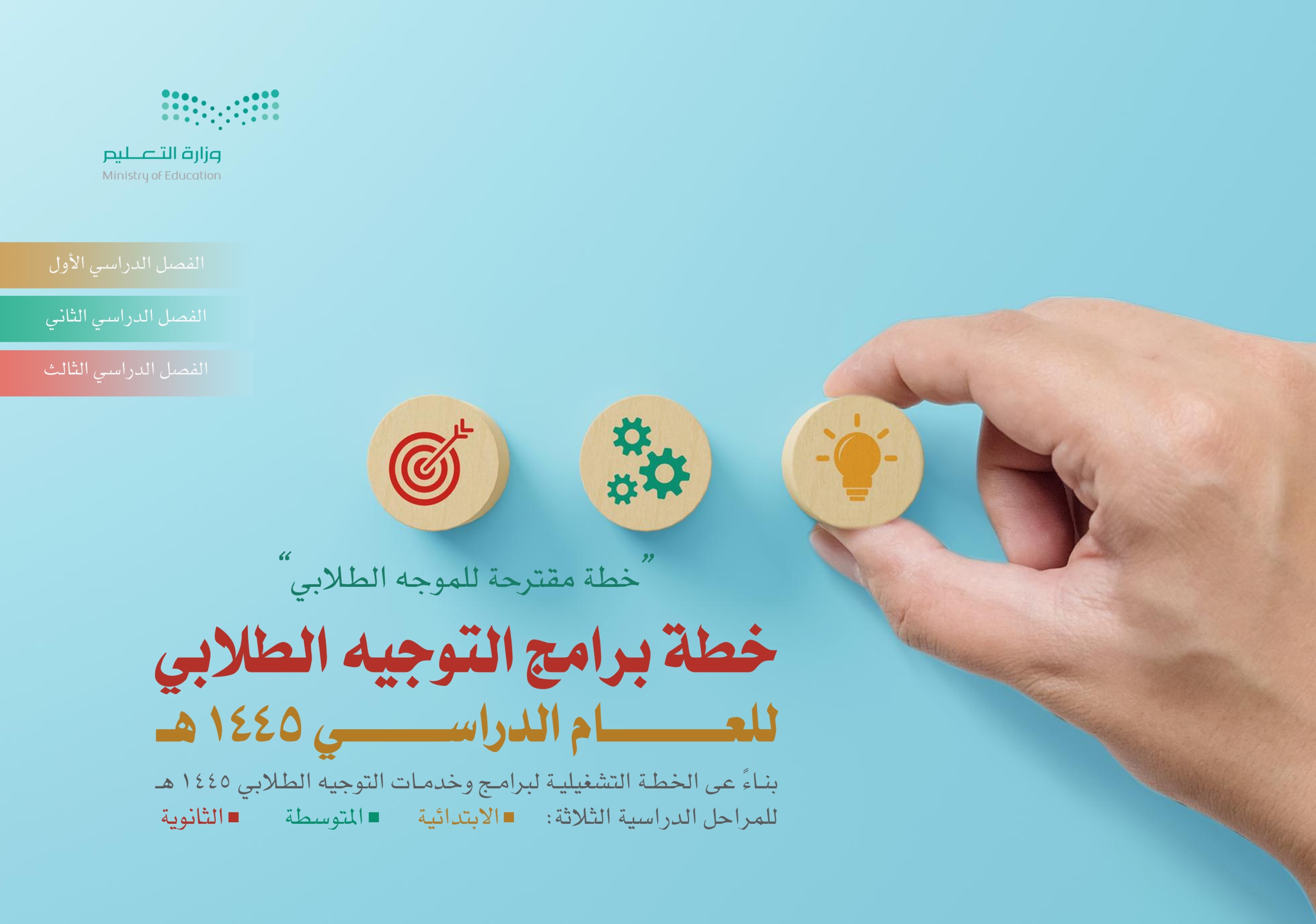 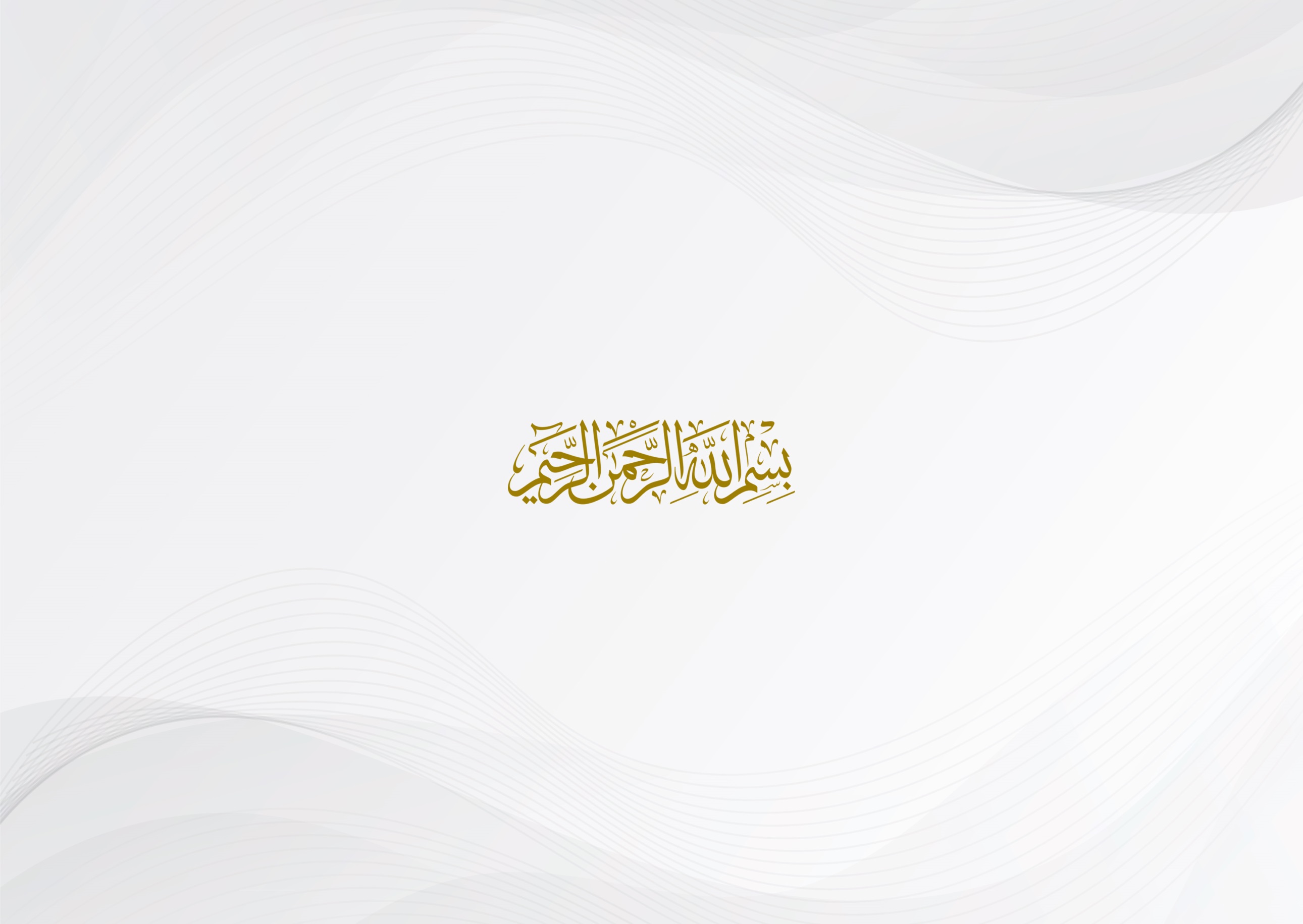 تمهيد :تم وضع خطة برامج التوجيه الطلابي وهي خطة مقترحة للموجه الطلابي بناءً على الخطة التشغيلية لبرامج وخدمات التوجيه الطلابي في مدارس التعليم العام 1445 هـ والصادرة من الإدارة العامة للتوجيه الطلابي بوزارة التعليم، وذلك لتنظيم تنفيذ البرامج التي ستقدم للطلبة للعام الدراسي 1445 هـ / 2023 م من خلال ثلاثة فصول دراسية والتي تم تحديدها من قبل وزارة التعليم، وتشمل على الكثير من التوجيهات والإرشادات والأعمال التي تصب في مصلحة الطلبة، وذلك باستخدام كافة الإمكانات والأدوات المتاحة سواء التقنية أو المادية والتي تسهم في تنفيذ ذلك.                                                                                                                                                                               الموجه الطلابي                                                                                                                                           	                                               ..........................................................................الأسابيع الدراسية للعام الدراسي 1445هـ (الفصول الدراسية الثلاثة) بداية اختبارات نهاية الفصل الدراسي.      إجازة اليوم الوطني.      إجازة يوم التأسيس.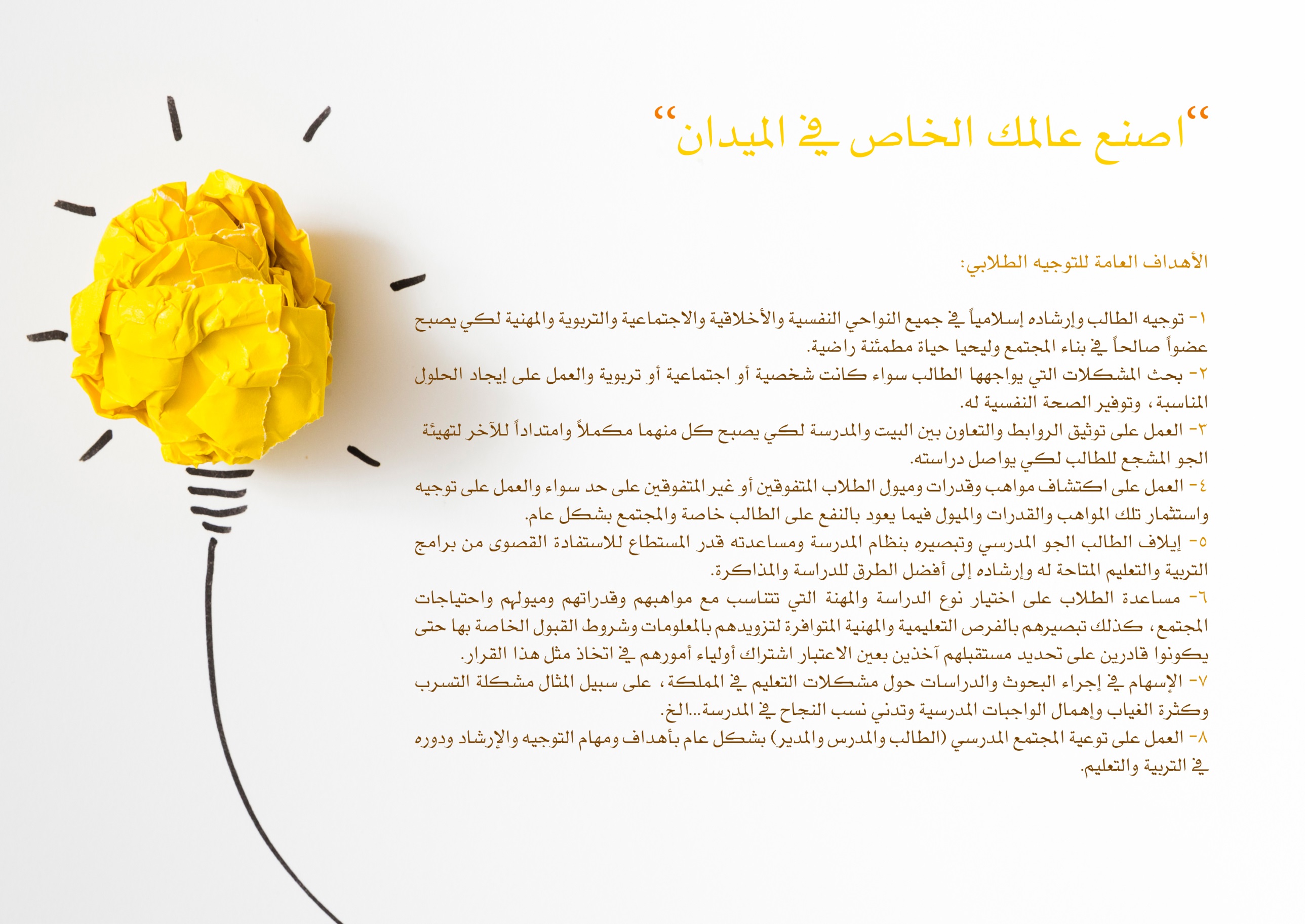 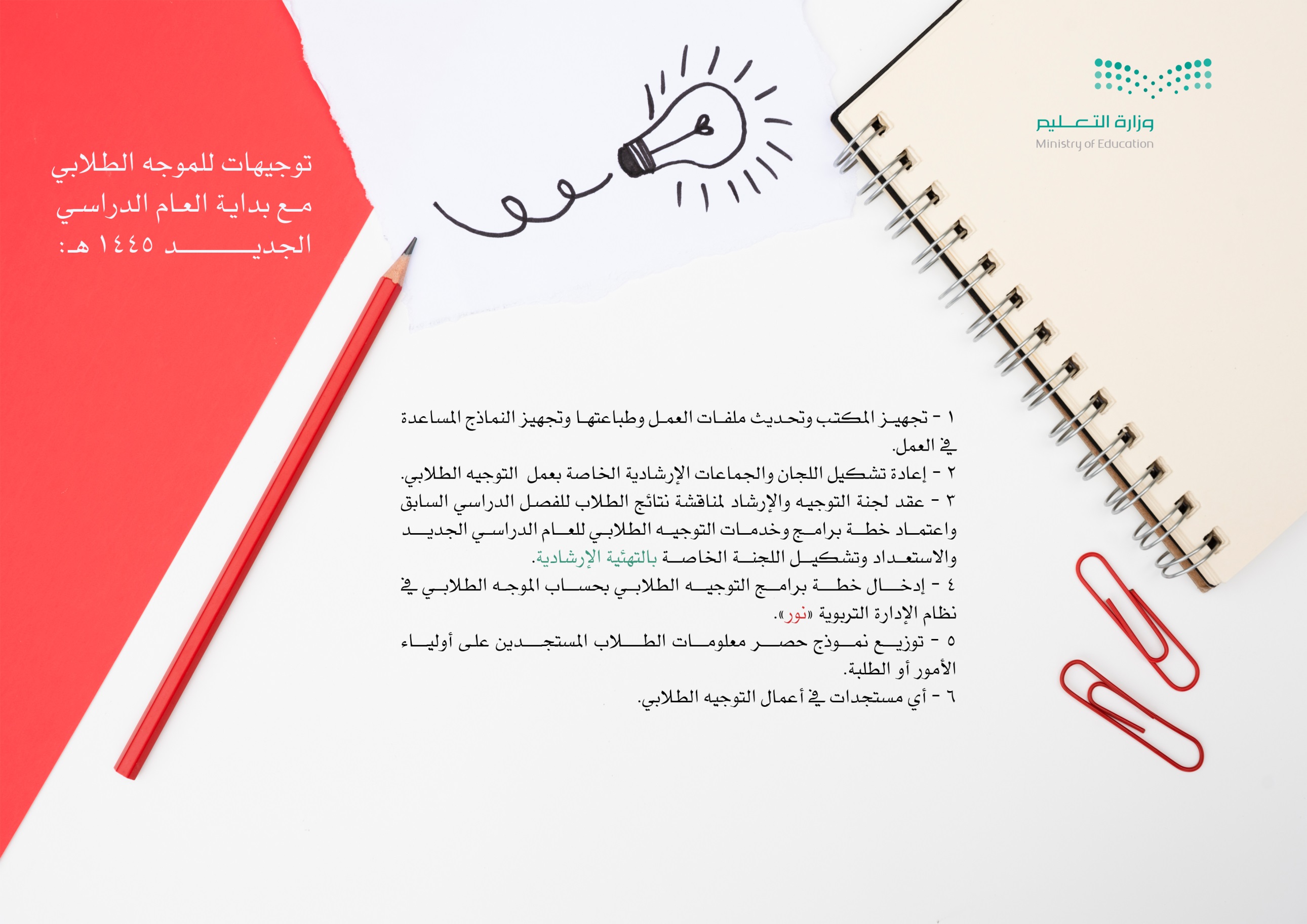 خدمات التوجيه الطلابي المقدمة للطلبة في المدرسة يتم تنفيذها من خلال الإجراءات المساعدة الآتية:جلسات الإرشاد الفردي والجمعي للطلبة.مقابلات أولياء الأمور أو التواصل معهم من خلال قنوات التواصل الرسمية عند الحاجة.المطبوعات الإعلامية المنوعة.تطبيقات التواصل الاجتماعي المختلفة.توثيق التعاون بين البيت والمدرسة.نماذج العمل الإرشادية المساعدة.أي أعمال أو إجراءات إرشادية يرى الموجه الطلابي مناسبة تنفيذها.يمكن ابتكار واستحداث برامج إرشادية يرى الموجه الطلابي مناسبتها وأهميتها بعد التقصي والبحث ودراسة الواقع المدرسي.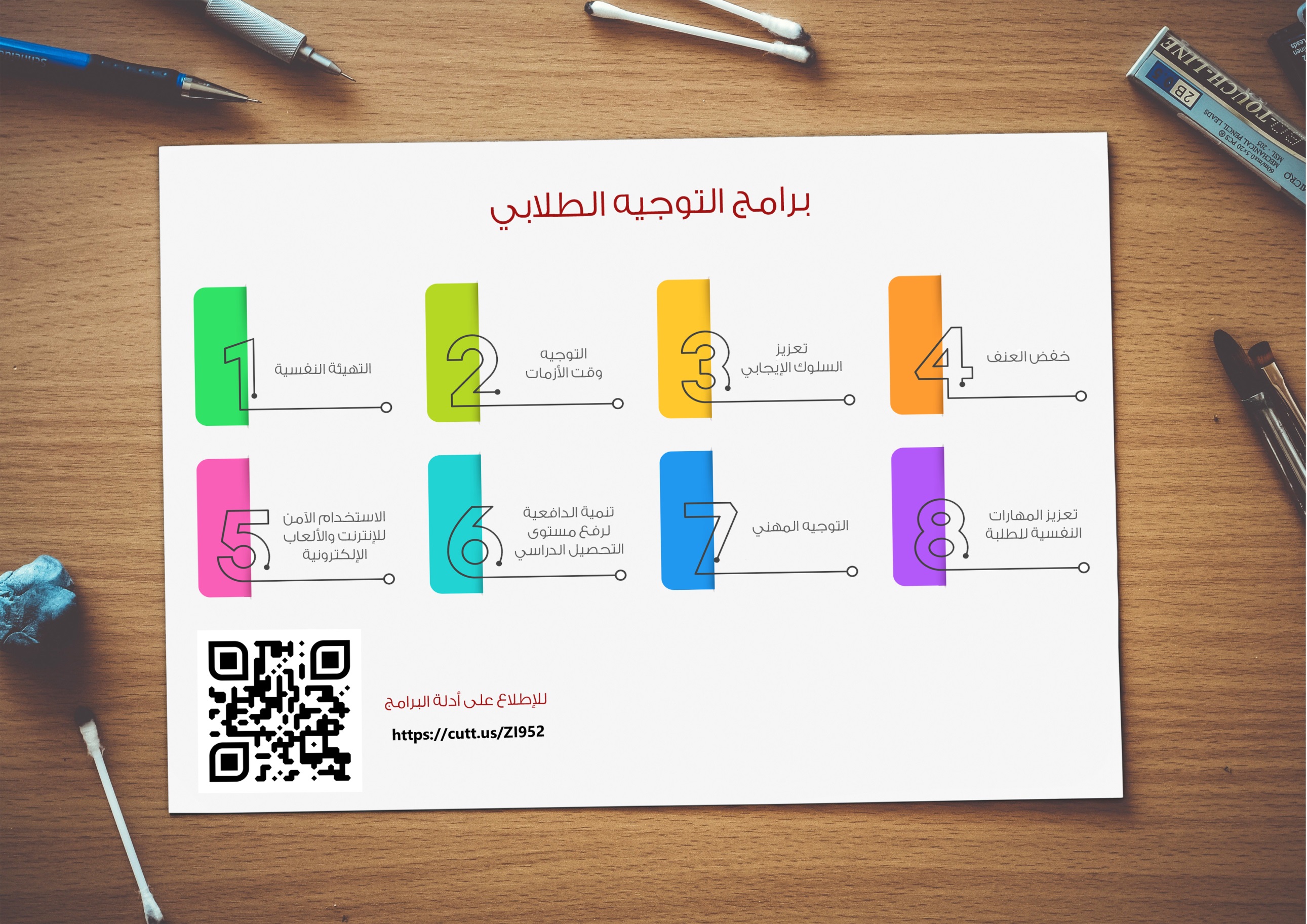 * الميزانية تقاس تقديرياً على حسب إمكانيات المدرسة وقدرتها المالية في الصندوق المدرسي والميزانية التشغيلية، ويمكن أن ترتفع إن كان هناك شراكة مجتمعية خارجية.* يمكن استخدام تطبيقات التواصل الاجتماعي للمساعدة في تنفيذ بعض البرنامج الإرشادية .* الميزانية تقاس تقديرياً على حسب إمكانيات المدرسة وقدرتها المالية في الصندوق المدرسي والميزانية التشغيلية، ويمكن أن ترتفع إن كان هناك شراكة مجتمعية خارجية.* يمكن استخدام تطبيقات التواصل الاجتماعي للمساعدة في تنفيذ بعض البرنامج الإرشادية .* الميزانية تقاس تقديرياً على حسب إمكانيات المدرسة وقدرتها المالية في الصندوق المدرسي والميزانية التشغيلية، ويمكن أن ترتفع إن كان هناك شراكة مجتمعية خارجية.* يمكن استخدام تطبيقات التواصل الاجتماعي للمساعدة في تنفيذ بعض البرنامج الإرشادية .* الميزانية تقاس تقديرياً على حسب إمكانيات المدرسة وقدرتها المالية في الصندوق المدرسي والميزانية التشغيلية، ويمكن أن ترتفع إن كان هناك شراكة مجتمعية خارجية.* يمكن استخدام تطبيقات التواصل الاجتماعي للمساعدة في تنفيذ بعض البرنامج الإرشادية .* الميزانية تقاس تقديرياً على حسب إمكانيات المدرسة وقدرتها المالية في الصندوق المدرسي والميزانية التشغيلية، ويمكن أن ترتفع إن كان هناك شراكة مجتمعية خارجية.* يمكن استخدام تطبيقات التواصل الاجتماعي للمساعدة في تنفيذ بعض البرنامج الإرشادية .* الميزانية تقاس تقديرياً على حسب إمكانيات المدرسة وقدرتها المالية في الصندوق المدرسي والميزانية التشغيلية، ويمكن أن ترتفع إن كان هناك شراكة مجتمعية خارجية.* يمكن استخدام تطبيقات التواصل الاجتماعي للمساعدة في تنفيذ بعض البرنامج الإرشادية .* الميزانية تقاس تقديرياً على حسب إمكانيات المدرسة وقدرتها المالية في الصندوق المدرسي والميزانية التشغيلية، ويمكن أن ترتفع إن كان هناك شراكة مجتمعية خارجية.* يمكن استخدام تطبيقات التواصل الاجتماعي للمساعدة في تنفيذ بعض البرنامج الإرشادية .* الميزانية تقاس تقديرياً على حسب إمكانيات المدرسة وقدرتها المالية في الصندوق المدرسي والميزانية التشغيلية، ويمكن أن ترتفع إن كان هناك شراكة مجتمعية خارجية.* يمكن استخدام تطبيقات التواصل الاجتماعي للمساعدة في تنفيذ بعض البرنامج الإرشادية .الفصل الدراسي الأولالفصل الدراسي الأولالفصل الدراسي الأولالفصل الدراسي الثانيالفصل الدراسي الثانيالفصل الدراسي الثانيالفصل الدراسي الثالثالفصل الدراسي الثالثالفصل الدراسي الثالثالأسبوعالأحدالخميسالأسبوعالأحدالخميسالأسبوعالأحدالخميسالأول04/02/1445 هـ08/02/1445 هـالأول12/05/1445 هـ16/05/1445 هـالأول22/08/1445 هـ26/08/1445 هـالثاني11/02/1445 هـ15/02/1445 هـالثاني19/05/1445 هـ23/05/1445 هـالثاني29/08/1445 هـ04/09/1445 هـالثالث18/02/1445 هـ22/02/1445 هـالثالث26/05/1445 هـ01/06/1445 هـالثالث07/09/1445 هـ11/09/1445 هـالرابع25/02/1445 هـ29/02/1445 هـالرابع04/06/1445 هـ08/06/1445 هـالرابع14/09/1445 هـ18/09/1445 هـالخامس02/03/1445 هـ06/03/1445 هـالخامس11/06/1445 هـ15/06/1445 هـالخامس06/10/1445 هـ09/10/1445 هـالسادس09/03/1445 هـ13/03/1445 هـالسادس18/06/1445 هـ22/06/1445 هـالسادس12/10/1445 هـ16/10/1445 هـالسابع16/03/1445 هـ20/03/1445 هـالسابع25/06/1445 هـ29/06/1445 هـالسابع19/10/1445 هـ23/10/1445 هـالثامن23/03/1445 هـ27/03/1445 هـالثامن02/07/1445 هـ06/07/1445 هـالثامن26/10/1445 هـ01/11/1445 هـالتاسع30/03/1445 هـ04/04/1445 هـالتاسع09/07/1445 هـ13/07/1445 هـالتاسع04/11/1445 هـ08/11/1445 هـالعاشر07/04/1445 هـ11/04/1445 هـالعاشر16/07/1445 هـ20/07/1445 هـالعاشر11/11/1445 هـ15/11/1445 هـالحادي عشر14/04/1445 هـ18/04/1445 هـالحادي عشر23/07/1445 هـ27/07/1445 هـالحادي عشر18/11/1445 هـ22/11/1445 هـالثاني عشر21/04/1445 هـ25/04/1445 هـالثاني عشر01/08/1445 هـ05/08/1445 هـالثاني عشر25/11/1445 هـ29/11/1445 هـالثالث عشر28/04/1445 هـ02/05/1445 هـالثالث عشر08/08/1445 هـ12/08/1445 هـالثالث عشر03/12/1445 هـ04/12/1445 هـتصنيف البرنامجتصنيف البرنامج برنامج وزاري    برنامج أساسي    برنامج مبتكر    برنامج وزاري    برنامج أساسي    برنامج مبتكر   المجال الإرشاديالمجال الإرشاديالمجال الإرشادي النفسي   التربوي  الاجتماعي   المهني النفسي   التربوي  الاجتماعي   المهني النفسي   التربوي  الاجتماعي   المهنيالفصل الدراسي الأول        الثاني   الثالث   الفئة المستهدفةالفئة المستهدفةطلاب الصف الأولطلاب الصف الأولنوع الفئة المستهدفةنوع الفئة المستهدفةنوع الفئة المستهدفة بنين   بنات بنين   بنات بنين   بناتتاريخ التنفيذ04 – 08/02/1445 هـالمرحلة الدراسيةالمرحلة الدراسية الابتدائية   المتوسطة   الثانوية  الابتدائية   المتوسطة   الثانوية ميزانية البرنامجميزانية البرنامجميزانية البرنامج1000 ريال *1000 ريال *1000 ريال *مدة التنفيذأسبوعأهداف البرنامجأهداف البرنامجأهداف البرنامجأهداف البرنامجأهداف البرنامجأهداف البرنامجمؤشرات تحقق الأهدافمؤشرات تحقق الأهدافمؤشرات تحقق الأهدافمؤشرات تحقق الأهدافمؤشرات تحقق الأهدافمؤشرات تحقق الأهداف1أن يتحقق للطالب التوافق النفسي والدراسي مع البيئة المدرسية الجديدة .أن يتحقق للطالب التوافق النفسي والدراسي مع البيئة المدرسية الجديدة .أن يتحقق للطالب التوافق النفسي والدراسي مع البيئة المدرسية الجديدة .أن يتحقق للطالب التوافق النفسي والدراسي مع البيئة المدرسية الجديدة .أن يتحقق للطالب التوافق النفسي والدراسي مع البيئة المدرسية الجديدة .11دخول الطالب للفصل براحة واطمئنان .دخول الطالب للفصل براحة واطمئنان .دخول الطالب للفصل براحة واطمئنان .دخول الطالب للفصل براحة واطمئنان .2أن يتمكن الطالب من تكوين اتجاه نفسي إيجابي نحو المدرسة .أن يتمكن الطالب من تكوين اتجاه نفسي إيجابي نحو المدرسة .أن يتمكن الطالب من تكوين اتجاه نفسي إيجابي نحو المدرسة .أن يتمكن الطالب من تكوين اتجاه نفسي إيجابي نحو المدرسة .أن يتمكن الطالب من تكوين اتجاه نفسي إيجابي نحو المدرسة .22ظهور اتجاه إيجابي لدى الطالب نحو المدرسة  .ظهور اتجاه إيجابي لدى الطالب نحو المدرسة  .ظهور اتجاه إيجابي لدى الطالب نحو المدرسة  .ظهور اتجاه إيجابي لدى الطالب نحو المدرسة  .3أن يكتسب الطالب خبرات مدرسية مبكرة تسرع عملية التكيف المدرسي .أن يكتسب الطالب خبرات مدرسية مبكرة تسرع عملية التكيف المدرسي .أن يكتسب الطالب خبرات مدرسية مبكرة تسرع عملية التكيف المدرسي .أن يكتسب الطالب خبرات مدرسية مبكرة تسرع عملية التكيف المدرسي .أن يكتسب الطالب خبرات مدرسية مبكرة تسرع عملية التكيف المدرسي .33انطباع جميل وملحوظ من الطلاب  وأولياء الأمور .انطباع جميل وملحوظ من الطلاب  وأولياء الأمور .انطباع جميل وملحوظ من الطلاب  وأولياء الأمور .انطباع جميل وملحوظ من الطلاب  وأولياء الأمور .4أن ينتقل الطالب من محيط بيئته الأسرية التي تعود عليها وآلفها إلى محيط المدرسة تدريجياً .أن ينتقل الطالب من محيط بيئته الأسرية التي تعود عليها وآلفها إلى محيط المدرسة تدريجياً .أن ينتقل الطالب من محيط بيئته الأسرية التي تعود عليها وآلفها إلى محيط المدرسة تدريجياً .أن ينتقل الطالب من محيط بيئته الأسرية التي تعود عليها وآلفها إلى محيط المدرسة تدريجياً .أن ينتقل الطالب من محيط بيئته الأسرية التي تعود عليها وآلفها إلى محيط المدرسة تدريجياً .44تكيف الطالب مع البيئة المدرسية .تكيف الطالب مع البيئة المدرسية .تكيف الطالب مع البيئة المدرسية .تكيف الطالب مع البيئة المدرسية .الإجراءات التنفيذية للبرنامجالإجراءات التنفيذية للبرنامجالإجراءات التنفيذية للبرنامجالإجراءات التنفيذية للبرنامجالإجراءات التنفيذية للبرنامجالإجراءات التنفيذية للبرنامجالإجراءات التنفيذية للبرنامجالإجراءات التنفيذية للبرنامجالإجراءات التنفيذية للبرنامجالإجراءات التنفيذية للبرنامجالإجراءات التنفيذية للبرنامجالإجراءات التنفيذية للبرنامجمالإجراءالإجراءالمشارك والمهمةالمشارك والمهمةالمشارك والمهمةالمشارك والمهمةالمشارك والمهمةالمشارك والمهمةتاريخ التنفيذتاريخ التنفيذشواهد التنفيذمالإجراءالإجراءالمشاركالمشاركالمهمةالمهمةالمهمةالمهمةتاريخ التنفيذتاريخ التنفيذشواهد التنفيذ1تكوين لجنة البرنامج وإعداد برنامج الأسبوعتكوين لجنة البرنامج وإعداد برنامج الأسبوعلجنة التوجيه والإرشادلجنة التوجيه والإرشادتكوين لجنة البرنامج بقرار ، اختيار أعضاء اللجنة  ، وتوزيع المهام في البرنامجتكوين لجنة البرنامج بقرار ، اختيار أعضاء اللجنة  ، وتوزيع المهام في البرنامجتكوين لجنة البرنامج بقرار ، اختيار أعضاء اللجنة  ، وتوزيع المهام في البرنامجتكوين لجنة البرنامج بقرار ، اختيار أعضاء اللجنة  ، وتوزيع المهام في البرنامجأسبوع العودةأسبوع العودةمحضر (تشكيل اللجنة + فقرات البرنامج والمهام ) خطابات التكليف2توفير احتياجات البرنامجتوفير احتياجات البرنامجلجنة البرنامجلجنة البرنامج- تجهيز الاحتياجات المناسبة لتنفيذ البرنامج.- توفير الهدايا والألعاب المختلفة والمأكولات والمشروبات .- إعداد اللوحات والمطبوعات الإعلامية الخاصة بذلك .- ملفات أولياء أمور الطلاب بكل ما هو مهم من توجيهات ونشرات.- تجهيز الاحتياجات المناسبة لتنفيذ البرنامج.- توفير الهدايا والألعاب المختلفة والمأكولات والمشروبات .- إعداد اللوحات والمطبوعات الإعلامية الخاصة بذلك .- ملفات أولياء أمور الطلاب بكل ما هو مهم من توجيهات ونشرات.- تجهيز الاحتياجات المناسبة لتنفيذ البرنامج.- توفير الهدايا والألعاب المختلفة والمأكولات والمشروبات .- إعداد اللوحات والمطبوعات الإعلامية الخاصة بذلك .- ملفات أولياء أمور الطلاب بكل ما هو مهم من توجيهات ونشرات.- تجهيز الاحتياجات المناسبة لتنفيذ البرنامج.- توفير الهدايا والألعاب المختلفة والمأكولات والمشروبات .- إعداد اللوحات والمطبوعات الإعلامية الخاصة بذلك .- ملفات أولياء أمور الطلاب بكل ما هو مهم من توجيهات ونشرات.أسبوع العودةأسبوع العودةتقرير الإنجازفواتير المشترياتصور فوتوغرافية3تنفيذ البرنامج المعد *تنفيذ البرنامج المعد *لجنة البرنامجلجنة البرنامجتنفيذ خطة البرنامج اليومية ( ألعاب مسلية، مسابقات خفيفة، أناشيد) والمحاضرات واللقاءات للطلاب عن بُعد أو عبر ما هو متوفر من تسجيلات مرئية أو مسموعةتنفيذ خطة البرنامج اليومية ( ألعاب مسلية، مسابقات خفيفة، أناشيد) والمحاضرات واللقاءات للطلاب عن بُعد أو عبر ما هو متوفر من تسجيلات مرئية أو مسموعةتنفيذ خطة البرنامج اليومية ( ألعاب مسلية، مسابقات خفيفة، أناشيد) والمحاضرات واللقاءات للطلاب عن بُعد أو عبر ما هو متوفر من تسجيلات مرئية أو مسموعةتنفيذ خطة البرنامج اليومية ( ألعاب مسلية، مسابقات خفيفة، أناشيد) والمحاضرات واللقاءات للطلاب عن بُعد أو عبر ما هو متوفر من تسجيلات مرئية أو مسموعة04-08/02/1445 هـ04-08/02/1445 هـتصوير فوتوغرافي أو فيديو4توزيع الطلاب على الفصول *توزيع الطلاب على الفصول *لجنة التوجيه والإرشادلجنة التوجيه والإرشادتوزيع الطلاب داخل الفصول وفقاً لخصائصهم الجسمية والصحية والفروق الفردية مع مراعاة الاحترازات الصحية والتباعدتوزيع الطلاب داخل الفصول وفقاً لخصائصهم الجسمية والصحية والفروق الفردية مع مراعاة الاحترازات الصحية والتباعدتوزيع الطلاب داخل الفصول وفقاً لخصائصهم الجسمية والصحية والفروق الفردية مع مراعاة الاحترازات الصحية والتباعدتوزيع الطلاب داخل الفصول وفقاً لخصائصهم الجسمية والصحية والفروق الفردية مع مراعاة الاحترازات الصحية والتباعد04-08/02/1445 هـ04-08/02/1445 هـاستمارة التوزيعبيانات أسماء الطلاب5متابعة الطلاب وتدوين الملاحظات والمشكلات *متابعة الطلاب وتدوين الملاحظات والمشكلات *الموجه الطلابي ، معلم الصفالموجه الطلابي ، معلم الصفتدوين الملاحظات وحصر المشكلات لتقديم الخدمات التوجيه الطلابي المناسبةتدوين الملاحظات وحصر المشكلات لتقديم الخدمات التوجيه الطلابي المناسبةتدوين الملاحظات وحصر المشكلات لتقديم الخدمات التوجيه الطلابي المناسبةتدوين الملاحظات وحصر المشكلات لتقديم الخدمات التوجيه الطلابي المناسبة04-08/02/1445 هـ04-08/02/1445 هـاستمارة حصر الحالات6رفع التقرير الخاص بالبرنامج إلى الجهات المعنية رفع التقرير الخاص بالبرنامج إلى الجهات المعنية مدير المدرسة ، الموجه الطلابيمدير المدرسة ، الموجه الطلابيإعداد تقرير متكامل موثق عن البرنامج ورفعه إلى إدارة / قسم الإرشاد الطلابي بإدارة التعليمإعداد تقرير متكامل موثق عن البرنامج ورفعه إلى إدارة / قسم الإرشاد الطلابي بإدارة التعليمإعداد تقرير متكامل موثق عن البرنامج ورفعه إلى إدارة / قسم الإرشاد الطلابي بإدارة التعليمإعداد تقرير متكامل موثق عن البرنامج ورفعه إلى إدارة / قسم الإرشاد الطلابي بإدارة التعليم08/02/1445 هـ08/02/1445 هـالتقرير الخاص بالبرنامج + الصور + بعض المطبوعاتتصنيف البرنامجتصنيف البرنامج برنامج وزاري    برنامج أساسي    برنامج مبتكر    برنامج وزاري    برنامج أساسي    برنامج مبتكر   المجال الإرشاديالمجال الإرشادي النفسي   التربوي  الاجتماعي   المهني النفسي   التربوي  الاجتماعي   المهني النفسي   التربوي  الاجتماعي   المهني النفسي   التربوي  الاجتماعي   المهنيالفصل الدراسيالفصل الدراسي الأول     الثاني     الثالث   الفئة المستهدفةالفئة المستهدفةجميع الطلابجميع الطلابنوع الفئة المستهدفةنوع الفئة المستهدفة بنين   بنات  بنين   بنات  بنين   بنات  بنين   بنات تاريخ التنفيذتاريخ التنفيذالأسابيع التي تسبق الاختباراتالمرحلة الدراسيةالمرحلة الدراسية الابتدائية   المتوسطة   الثانوية  الابتدائية   المتوسطة   الثانوية ميزانية البرنامجميزانية البرنامج1000 ريال *1000 ريال *1000 ريال *1000 ريال *مدة التنفيذمدة التنفيذطوال العام الدراسيأهداف البرنامجأهداف البرنامجأهداف البرنامجأهداف البرنامجأهداف البرنامجأهداف البرنامجأهداف البرنامجمؤشرات تحقق الأهدافمؤشرات تحقق الأهدافمؤشرات تحقق الأهدافمؤشرات تحقق الأهدافمؤشرات تحقق الأهدافمؤشرات تحقق الأهداف1إكساب الطلبة أفضل الممارسات والعادات الدراسية لرفع مستوى التحصيل الدراسي لديهم.إكساب الطلبة أفضل الممارسات والعادات الدراسية لرفع مستوى التحصيل الدراسي لديهم.إكساب الطلبة أفضل الممارسات والعادات الدراسية لرفع مستوى التحصيل الدراسي لديهم.إكساب الطلبة أفضل الممارسات والعادات الدراسية لرفع مستوى التحصيل الدراسي لديهم.إكساب الطلبة أفضل الممارسات والعادات الدراسية لرفع مستوى التحصيل الدراسي لديهم.إكساب الطلبة أفضل الممارسات والعادات الدراسية لرفع مستوى التحصيل الدراسي لديهم.1نسبة طلبة المرحلة الابتدائية والمتوسطة والثانوية الذين طبق عليهم المقياس.نسبة طلبة المرحلة الابتدائية والمتوسطة والثانوية الذين طبق عليهم المقياس.نسبة طلبة المرحلة الابتدائية والمتوسطة والثانوية الذين طبق عليهم المقياس.نسبة طلبة المرحلة الابتدائية والمتوسطة والثانوية الذين طبق عليهم المقياس.نسبة طلبة المرحلة الابتدائية والمتوسطة والثانوية الذين طبق عليهم المقياس.2إيجاد المعالجات التربوية لمشكلات الطلبة التي تقف وراء تدني التحصيل الدراسي الناتج عن ضعف الدافعية للتعلم.إيجاد المعالجات التربوية لمشكلات الطلبة التي تقف وراء تدني التحصيل الدراسي الناتج عن ضعف الدافعية للتعلم.إيجاد المعالجات التربوية لمشكلات الطلبة التي تقف وراء تدني التحصيل الدراسي الناتج عن ضعف الدافعية للتعلم.إيجاد المعالجات التربوية لمشكلات الطلبة التي تقف وراء تدني التحصيل الدراسي الناتج عن ضعف الدافعية للتعلم.إيجاد المعالجات التربوية لمشكلات الطلبة التي تقف وراء تدني التحصيل الدراسي الناتج عن ضعف الدافعية للتعلم.إيجاد المعالجات التربوية لمشكلات الطلبة التي تقف وراء تدني التحصيل الدراسي الناتج عن ضعف الدافعية للتعلم.2نسبة تدريب الطلاب على حقيبة تنمية الدافعية لرفع المستوى التحصيلي.نسبة تدريب الطلاب على حقيبة تنمية الدافعية لرفع المستوى التحصيلي.نسبة تدريب الطلاب على حقيبة تنمية الدافعية لرفع المستوى التحصيلي.نسبة تدريب الطلاب على حقيبة تنمية الدافعية لرفع المستوى التحصيلي.نسبة تدريب الطلاب على حقيبة تنمية الدافعية لرفع المستوى التحصيلي.3مساعدة الطلاب على تكوين أفكار إيجابية عن ذواتهم وما يمتلكون من قدرات ومواهب.مساعدة الطلاب على تكوين أفكار إيجابية عن ذواتهم وما يمتلكون من قدرات ومواهب.مساعدة الطلاب على تكوين أفكار إيجابية عن ذواتهم وما يمتلكون من قدرات ومواهب.مساعدة الطلاب على تكوين أفكار إيجابية عن ذواتهم وما يمتلكون من قدرات ومواهب.مساعدة الطلاب على تكوين أفكار إيجابية عن ذواتهم وما يمتلكون من قدرات ومواهب.مساعدة الطلاب على تكوين أفكار إيجابية عن ذواتهم وما يمتلكون من قدرات ومواهب.3عدد الطلبة/ أولياء الأمور المستفيدين من البرنامج.عدد الطلبة/ أولياء الأمور المستفيدين من البرنامج.عدد الطلبة/ أولياء الأمور المستفيدين من البرنامج.عدد الطلبة/ أولياء الأمور المستفيدين من البرنامج.عدد الطلبة/ أولياء الأمور المستفيدين من البرنامج.الإجراءات التنفيذية للبرنامجالإجراءات التنفيذية للبرنامجالإجراءات التنفيذية للبرنامجالإجراءات التنفيذية للبرنامجالإجراءات التنفيذية للبرنامجالإجراءات التنفيذية للبرنامجالإجراءات التنفيذية للبرنامجالإجراءات التنفيذية للبرنامجالإجراءات التنفيذية للبرنامجالإجراءات التنفيذية للبرنامجالإجراءات التنفيذية للبرنامجالإجراءات التنفيذية للبرنامجالإجراءات التنفيذية للبرنامجمالإجراءالإجراءالمشارك والمهمةالمشارك والمهمةالمشارك والمهمةالمشارك والمهمةالمشارك والمهمةالمشارك والمهمةتاريخ التنفيذتاريخ التنفيذشواهد التنفيذشواهد التنفيذمالإجراءالإجراءالمشاركالمشاركالمهمةالمهمةالمهمةالمهمةتاريخ التنفيذتاريخ التنفيذشواهد التنفيذشواهد التنفيذ1تكوين لجنة البرنامج وإعداد برنامج الأسبوعتكوين لجنة البرنامج وإعداد برنامج الأسبوعلجنة التوجيه والإرشادلجنة التوجيه والإرشادتكوين لجنة البرنامج بقرار ، اختيار أعضاء اللجنة  ، وتوزيع المهام في البرنامج ، ومتابعة تنفيذ البرنامجتكوين لجنة البرنامج بقرار ، اختيار أعضاء اللجنة  ، وتوزيع المهام في البرنامج ، ومتابعة تنفيذ البرنامجتكوين لجنة البرنامج بقرار ، اختيار أعضاء اللجنة  ، وتوزيع المهام في البرنامج ، ومتابعة تنفيذ البرنامجتكوين لجنة البرنامج بقرار ، اختيار أعضاء اللجنة  ، وتوزيع المهام في البرنامج ، ومتابعة تنفيذ البرنامجفي الأسبوع الذي يسبق أسبوع تنفيذ البرنامجفي الأسبوع الذي يسبق أسبوع تنفيذ البرنامجمحضر (تشكيل اللجنة + فقرات البرنامج والمهام ) خطابات التكليفمحضر (تشكيل اللجنة + فقرات البرنامج والمهام ) خطابات التكليف2إعداد برامج تنمية الدافعية لرفع مستوى التحصيل الدراسيإعداد برامج تنمية الدافعية لرفع مستوى التحصيل الدراسيلجنة البرنامجلجنة البرنامجإعداد برنامج خاص بأسبوع تنمية الدافعية يتخلله ورش عمل ودورات تدريبية ووسائل إعلامية متنوعةإعداد برنامج خاص بأسبوع تنمية الدافعية يتخلله ورش عمل ودورات تدريبية ووسائل إعلامية متنوعةإعداد برنامج خاص بأسبوع تنمية الدافعية يتخلله ورش عمل ودورات تدريبية ووسائل إعلامية متنوعةإعداد برنامج خاص بأسبوع تنمية الدافعية يتخلله ورش عمل ودورات تدريبية ووسائل إعلامية متنوعةفي الأسبوع الذي يسبق أسبوع تنفيذ البرنامجفي الأسبوع الذي يسبق أسبوع تنفيذ البرنامجتصوير فوتوغرافي أو فيديوالمطبوعات الإعلاميةتصوير فوتوغرافي أو فيديوالمطبوعات الإعلامية3حصر الطلاب المتأخرين دراسياً لمتابعتهمحصر الطلاب المتأخرين دراسياً لمتابعتهمالموجه الطلابيالمعلمينالموجه الطلابيالمعلمينحصر الطلاب المتأخرين دراسياً بالتعاون مع معلمي المدرسة وذوي العلاقة ووضع البرامج العلاجية المناسبة حصر الطلاب المتأخرين دراسياً بالتعاون مع معلمي المدرسة وذوي العلاقة ووضع البرامج العلاجية المناسبة حصر الطلاب المتأخرين دراسياً بالتعاون مع معلمي المدرسة وذوي العلاقة ووضع البرامج العلاجية المناسبة حصر الطلاب المتأخرين دراسياً بالتعاون مع معلمي المدرسة وذوي العلاقة ووضع البرامج العلاجية المناسبة الأسبوع الذي يسبق الاختباراتالأسبوع الذي يسبق الاختباراتبيان بأسماء الطلابنماذج الجلسات الإرشاديةبيان بأسماء الطلابنماذج الجلسات الإرشادية4الاستفادة من الوسائل المتاحة في عملية تنمية الدافعية *الاستفادة من الوسائل المتاحة في عملية تنمية الدافعية *لجنة البرنامجلجنة البرنامجالاستفادة من الوسائل المتاحة لتبصير وتوعية المجتمع المدرسي بأهمية تنمية الدافعية ( الشاشات – مواقع التواصل الاجتماعي .. الخ ) وتنفيذ المحاضرات واللقاءات عند الحاجة.الاستفادة من الوسائل المتاحة لتبصير وتوعية المجتمع المدرسي بأهمية تنمية الدافعية ( الشاشات – مواقع التواصل الاجتماعي .. الخ ) وتنفيذ المحاضرات واللقاءات عند الحاجة.الاستفادة من الوسائل المتاحة لتبصير وتوعية المجتمع المدرسي بأهمية تنمية الدافعية ( الشاشات – مواقع التواصل الاجتماعي .. الخ ) وتنفيذ المحاضرات واللقاءات عند الحاجة.الاستفادة من الوسائل المتاحة لتبصير وتوعية المجتمع المدرسي بأهمية تنمية الدافعية ( الشاشات – مواقع التواصل الاجتماعي .. الخ ) وتنفيذ المحاضرات واللقاءات عند الحاجة.الأسبوع الذي يسبق الاختباراتالأسبوع الذي يسبق الاختباراتتصوير فوتوغرافي أو فيديو أو وسائل منوعةتصوير فوتوغرافي أو فيديو أو وسائل منوعة5توعية أولياء الأمور بأهمية تنمية الدافعية لرفع مستوى التحصيل الدراسي للطلبةتوعية أولياء الأمور بأهمية تنمية الدافعية لرفع مستوى التحصيل الدراسي للطلبةلجنة التحصيل الدراسيالموجه الطلابيلجنة التحصيل الدراسيالموجه الطلابيتنفيذ اللقاءات والاجتماعات بأولياء الأمور وتزويدهم بالأدلة الخاصة بذلك وعن طريق تطبيقات التواصل الاجتماعيتنفيذ اللقاءات والاجتماعات بأولياء الأمور وتزويدهم بالأدلة الخاصة بذلك وعن طريق تطبيقات التواصل الاجتماعيتنفيذ اللقاءات والاجتماعات بأولياء الأمور وتزويدهم بالأدلة الخاصة بذلك وعن طريق تطبيقات التواصل الاجتماعيتنفيذ اللقاءات والاجتماعات بأولياء الأمور وتزويدهم بالأدلة الخاصة بذلك وعن طريق تطبيقات التواصل الاجتماعيالأسبوع الذي يسبق الاختباراتالأسبوع الذي يسبق الاختباراتمحاضر الاجتماعات + الصور الفوتوغرافيةمحاضر الاجتماعات + الصور الفوتوغرافية6رفع التقرير الخاص بالبرنامج إلى الجهات المعنيةرفع التقرير الخاص بالبرنامج إلى الجهات المعنيةمدير المدرسة ، الموجه الطلابيمدير المدرسة ، الموجه الطلابيإعداد تقرير متكامل موثق عن البرنامج ورفعه إلى إدارة / قسم الإرشاد الطلابي بإدارة التعليمإعداد تقرير متكامل موثق عن البرنامج ورفعه إلى إدارة / قسم الإرشاد الطلابي بإدارة التعليمإعداد تقرير متكامل موثق عن البرنامج ورفعه إلى إدارة / قسم الإرشاد الطلابي بإدارة التعليمإعداد تقرير متكامل موثق عن البرنامج ورفعه إلى إدارة / قسم الإرشاد الطلابي بإدارة التعليمبعد نهاية تفعيل أسبوع التوعيةبعد نهاية تفعيل أسبوع التوعيةالتقرير الخاص بالبرنامج + الصور + بعض المطبوعاتالتقرير الخاص بالبرنامج + الصور + بعض المطبوعاتتصنيف البرنامجتصنيف البرنامج برنامج وزاري    برنامج أساسي    برنامج مبتكر    برنامج وزاري    برنامج أساسي    برنامج مبتكر   المجال الإرشاديالمجال الإرشادي النفسي   التربوي  الاجتماعي   المهني النفسي   التربوي  الاجتماعي   المهني النفسي   التربوي  الاجتماعي   المهني النفسي   التربوي  الاجتماعي   المهنيالفصل الدراسيالفصل الدراسي الأول      الثاني      الثالث   الفئة المستهدفةالفئة المستهدفةجميع طلاب المدرسةجميع طلاب المدرسةنوع الفئة المستهدفةنوع الفئة المستهدفة بنين   بنات  بنين   بنات  بنين   بنات  بنين   بنات تاريخ التنفيذتاريخ التنفيذالأسابيع التي تسبق الإجازاتالمرحلة الدراسيةالمرحلة الدراسية الابتدائية   المتوسطة   الثانوية  الابتدائية   المتوسطة   الثانوية ميزانية البرنامجميزانية البرنامج1000 ريال *1000 ريال *1000 ريال *1000 ريال *مدة التنفيذمدة التنفيذطوال العام الدراسيأهداف البرنامجأهداف البرنامجأهداف البرنامجأهداف البرنامجأهداف البرنامجأهداف البرنامجأهداف البرنامجمؤشرات تحقق الأهدافمؤشرات تحقق الأهدافمؤشرات تحقق الأهدافمؤشرات تحقق الأهدافمؤشرات تحقق الأهدافمؤشرات تحقق الأهداف1تبصير الطلبة وأولياء الأمور والمجتمع المدرسي بمخاطر الألعاب الإلكترونية والاستخدام الأمثل للإنترنت.تبصير الطلبة وأولياء الأمور والمجتمع المدرسي بمخاطر الألعاب الإلكترونية والاستخدام الأمثل للإنترنت.تبصير الطلبة وأولياء الأمور والمجتمع المدرسي بمخاطر الألعاب الإلكترونية والاستخدام الأمثل للإنترنت.تبصير الطلبة وأولياء الأمور والمجتمع المدرسي بمخاطر الألعاب الإلكترونية والاستخدام الأمثل للإنترنت.تبصير الطلبة وأولياء الأمور والمجتمع المدرسي بمخاطر الألعاب الإلكترونية والاستخدام الأمثل للإنترنت.تبصير الطلبة وأولياء الأمور والمجتمع المدرسي بمخاطر الألعاب الإلكترونية والاستخدام الأمثل للإنترنت.1عدد الطلاب المستفيدين من البرامج التوعوية المنفذة.عدد الطلاب المستفيدين من البرامج التوعوية المنفذة.عدد الطلاب المستفيدين من البرامج التوعوية المنفذة.عدد الطلاب المستفيدين من البرامج التوعوية المنفذة.عدد الطلاب المستفيدين من البرامج التوعوية المنفذة.2تزويد أولياء الأمور والمجتمع المدرسي بالأساليب المناسبة للوقاية من أضرار الألعاب الإلكترونية والإنترنت.تزويد أولياء الأمور والمجتمع المدرسي بالأساليب المناسبة للوقاية من أضرار الألعاب الإلكترونية والإنترنت.تزويد أولياء الأمور والمجتمع المدرسي بالأساليب المناسبة للوقاية من أضرار الألعاب الإلكترونية والإنترنت.تزويد أولياء الأمور والمجتمع المدرسي بالأساليب المناسبة للوقاية من أضرار الألعاب الإلكترونية والإنترنت.تزويد أولياء الأمور والمجتمع المدرسي بالأساليب المناسبة للوقاية من أضرار الألعاب الإلكترونية والإنترنت.تزويد أولياء الأمور والمجتمع المدرسي بالأساليب المناسبة للوقاية من أضرار الألعاب الإلكترونية والإنترنت.2عدد الطلاب المقدم لهم معالجات تربوية.عدد الطلاب المقدم لهم معالجات تربوية.عدد الطلاب المقدم لهم معالجات تربوية.عدد الطلاب المقدم لهم معالجات تربوية.عدد الطلاب المقدم لهم معالجات تربوية.3تزويد الطلبة بالمهارات اللازمة لكيفية التعامل مع مخاطر الألعاب الإلكترونية والإنترنت.تزويد الطلبة بالمهارات اللازمة لكيفية التعامل مع مخاطر الألعاب الإلكترونية والإنترنت.تزويد الطلبة بالمهارات اللازمة لكيفية التعامل مع مخاطر الألعاب الإلكترونية والإنترنت.تزويد الطلبة بالمهارات اللازمة لكيفية التعامل مع مخاطر الألعاب الإلكترونية والإنترنت.تزويد الطلبة بالمهارات اللازمة لكيفية التعامل مع مخاطر الألعاب الإلكترونية والإنترنت.تزويد الطلبة بالمهارات اللازمة لكيفية التعامل مع مخاطر الألعاب الإلكترونية والإنترنت.3عدد أولياء الأمور المستفيدين من البرامج التوعوية المنفذة.عدد أولياء الأمور المستفيدين من البرامج التوعوية المنفذة.عدد أولياء الأمور المستفيدين من البرامج التوعوية المنفذة.عدد أولياء الأمور المستفيدين من البرامج التوعوية المنفذة.عدد أولياء الأمور المستفيدين من البرامج التوعوية المنفذة.الإجراءات التنفيذية للبرنامجالإجراءات التنفيذية للبرنامجالإجراءات التنفيذية للبرنامجالإجراءات التنفيذية للبرنامجالإجراءات التنفيذية للبرنامجالإجراءات التنفيذية للبرنامجالإجراءات التنفيذية للبرنامجالإجراءات التنفيذية للبرنامجالإجراءات التنفيذية للبرنامجالإجراءات التنفيذية للبرنامجالإجراءات التنفيذية للبرنامجالإجراءات التنفيذية للبرنامجالإجراءات التنفيذية للبرنامجمالإجراءالإجراءالمشارك والمهمةالمشارك والمهمةالمشارك والمهمةالمشارك والمهمةالمشارك والمهمةالمشارك والمهمةتاريخ التنفيذتاريخ التنفيذشواهد التنفيذشواهد التنفيذمالإجراءالإجراءالمشاركالمشاركالمهمةالمهمةالمهمةالمهمةتاريخ التنفيذتاريخ التنفيذشواهد التنفيذشواهد التنفيذ1تكوين لجنة البرنامج وإعداد برنامج الأسبوعتكوين لجنة البرنامج وإعداد برنامج الأسبوعلجنة التوجيه والإرشادلجنة التوجيه والإرشادتكوين لجنة البرنامج بقرار ، اختيار أعضاء اللجنة  ، وتوزيع المهام في البرنامج ، ومتابعة تنفيذ البرنامجتكوين لجنة البرنامج بقرار ، اختيار أعضاء اللجنة  ، وتوزيع المهام في البرنامج ، ومتابعة تنفيذ البرنامجتكوين لجنة البرنامج بقرار ، اختيار أعضاء اللجنة  ، وتوزيع المهام في البرنامج ، ومتابعة تنفيذ البرنامجتكوين لجنة البرنامج بقرار ، اختيار أعضاء اللجنة  ، وتوزيع المهام في البرنامج ، ومتابعة تنفيذ البرنامجفي الأسبوع الذي يسبق أسبوع تنفيذ البرنامجفي الأسبوع الذي يسبق أسبوع تنفيذ البرنامجمحضر (تشكيل اللجنة + فقرات البرنامج والمهام ) خطابات التكليفمحضر (تشكيل اللجنة + فقرات البرنامج والمهام ) خطابات التكليف2إعداد برنامج التوعية بمخاطر الألعاب وتنفيذه *إعداد برنامج التوعية بمخاطر الألعاب وتنفيذه *لجنة البرنامجلجنة البرنامجإعداد برنامج خاص بأسبوع التوعية يتخلله معارض ومحاضرات ومسابقات بالتنسيق مع بعض الجهات ذات العلاقةإعداد برنامج خاص بأسبوع التوعية يتخلله معارض ومحاضرات ومسابقات بالتنسيق مع بعض الجهات ذات العلاقةإعداد برنامج خاص بأسبوع التوعية يتخلله معارض ومحاضرات ومسابقات بالتنسيق مع بعض الجهات ذات العلاقةإعداد برنامج خاص بأسبوع التوعية يتخلله معارض ومحاضرات ومسابقات بالتنسيق مع بعض الجهات ذات العلاقةالأسبوع الذي يسبق الإجازةالأسبوع الذي يسبق الإجازةتصوير فوتوغرافي أو فيديوالمطبوعات الإعلاميةنموذج فقرات البرنامجتصوير فوتوغرافي أو فيديوالمطبوعات الإعلاميةنموذج فقرات البرنامج3توعية المجتمع المدرسي بخصائص النمو لكل مرحلة دراسيةتوعية المجتمع المدرسي بخصائص النمو لكل مرحلة دراسيةلجنة البرنامجلجنة البرنامجتنفيذ فقرات البرنامج خلال الأسبوع كلاً فيما يخصه من مهامتنفيذ فقرات البرنامج خلال الأسبوع كلاً فيما يخصه من مهامتنفيذ فقرات البرنامج خلال الأسبوع كلاً فيما يخصه من مهامتنفيذ فقرات البرنامج خلال الأسبوع كلاً فيما يخصه من مهامالأسبوع الذي يسبق الإجازةالأسبوع الذي يسبق الإجازةتصوير فوتوغرافي أو فيديوجدول المهامتصوير فوتوغرافي أو فيديوجدول المهام4تنمية القيم في التعاملات الرقمية نفوس الطلبةتنمية القيم في التعاملات الرقمية نفوس الطلبةلجنة البرنامجلجنة البرنامجالاستفادة من الوسائل المتاحة بالمدرسة لتبصير وتوعية المجتمع المدرسي بأضرار الألعاب الإلكترونية وتنفيذ المحاضرات واللقاءات والمشاهد والزيارات .. إلخالاستفادة من الوسائل المتاحة بالمدرسة لتبصير وتوعية المجتمع المدرسي بأضرار الألعاب الإلكترونية وتنفيذ المحاضرات واللقاءات والمشاهد والزيارات .. إلخالاستفادة من الوسائل المتاحة بالمدرسة لتبصير وتوعية المجتمع المدرسي بأضرار الألعاب الإلكترونية وتنفيذ المحاضرات واللقاءات والمشاهد والزيارات .. إلخالاستفادة من الوسائل المتاحة بالمدرسة لتبصير وتوعية المجتمع المدرسي بأضرار الألعاب الإلكترونية وتنفيذ المحاضرات واللقاءات والمشاهد والزيارات .. إلخالأسبوع الذي يسبق الإجازةالأسبوع الذي يسبق الإجازةتصوير فوتوغرافي أو فيديوتصوير فوتوغرافي أو فيديو5حصر الحالات المتأثرة من الألعاب الإلكترونية وتقديم المعالجات حسب مستوى الحالةحصر الحالات المتأثرة من الألعاب الإلكترونية وتقديم المعالجات حسب مستوى الحالةوكيل المدرسة ، الموجه الطلابي، المعلمينوكيل المدرسة ، الموجه الطلابي، المعلمينالإشراف ومتابعة الطلاب وتدوين الملاحظات والسلوكيات بالتنسيق مع وكيل المدرسة وتطبيق القواعد وتحويل الحالات للمرشد الطلابيالإشراف ومتابعة الطلاب وتدوين الملاحظات والسلوكيات بالتنسيق مع وكيل المدرسة وتطبيق القواعد وتحويل الحالات للمرشد الطلابيالإشراف ومتابعة الطلاب وتدوين الملاحظات والسلوكيات بالتنسيق مع وكيل المدرسة وتطبيق القواعد وتحويل الحالات للمرشد الطلابيالإشراف ومتابعة الطلاب وتدوين الملاحظات والسلوكيات بالتنسيق مع وكيل المدرسة وتطبيق القواعد وتحويل الحالات للمرشد الطلابيطيلة العام الدراسيطيلة العام الدراسيبيان حصر السلوكياتنماذج التحويلاتبيان بأسماء الطلبة ومستوى الحالةبيان حصر السلوكياتنماذج التحويلاتبيان بأسماء الطلبة ومستوى الحالة6رفع التقرير الخاص بالبرنامج إلى الجهات المعنيةرفع التقرير الخاص بالبرنامج إلى الجهات المعنيةمدير المدرسة ، الموجه الطلابيمدير المدرسة ، الموجه الطلابيإعداد تقرير متكامل موثق عن البرنامج ورفعه إلى إدارة / قسم التوجيه والإرشاد بإدارة التعليمإعداد تقرير متكامل موثق عن البرنامج ورفعه إلى إدارة / قسم التوجيه والإرشاد بإدارة التعليمإعداد تقرير متكامل موثق عن البرنامج ورفعه إلى إدارة / قسم التوجيه والإرشاد بإدارة التعليمإعداد تقرير متكامل موثق عن البرنامج ورفعه إلى إدارة / قسم التوجيه والإرشاد بإدارة التعليمبعد نهاية تفعيل أسبوع التوعيةبعد نهاية تفعيل أسبوع التوعيةالتقرير الخاص بالبرنامج + الصور + بعض المطبوعاتالتقرير الخاص بالبرنامج + الصور + بعض المطبوعاتتصنيف البرنامجتصنيف البرنامج برنامج وزاري    برنامج أساسي    برنامج مبتكر    برنامج وزاري    برنامج أساسي    برنامج مبتكر   المجال الإرشاديالمجال الإرشاديالمجال الإرشادي النفسي   التربوي  الاجتماعي   المهني النفسي   التربوي  الاجتماعي   المهني النفسي   التربوي  الاجتماعي   المهنيالفصل الدراسيالفصل الدراسي الأول        الثاني        الثالث   الفئة المستهدفةالفئة المستهدفةجميع الطلاب ومنسوبي المدرسة وأولياء الأمورجميع الطلاب ومنسوبي المدرسة وأولياء الأمورنوع الفئة المستهدفةنوع الفئة المستهدفةنوع الفئة المستهدفة بنين   بنات  بنين   بنات  بنين   بنات تاريخ التنفيذتاريخ التنفيذ04/02   -04/12/1445 هـالمرحلة الدراسيةالمرحلة الدراسية الابتدائية   المتوسطة   الثانوية  الابتدائية   المتوسطة   الثانوية ميزانية البرنامجميزانية البرنامجميزانية البرنامج500 ريال *500 ريال *500 ريال *مدة التنفيذمدة التنفيذطوال العام الدراسيأهداف البرنامجأهداف البرنامجأهداف البرنامجأهداف البرنامجأهداف البرنامجأهداف البرنامجمؤشرات تحقق الأهدافمؤشرات تحقق الأهدافمؤشرات تحقق الأهدافمؤشرات تحقق الأهدافمؤشرات تحقق الأهدافمؤشرات تحقق الأهدافمؤشرات تحقق الأهداف1تنمية مهارات منسوبي المدرسة في التعامل مع الطلبة المتعرضين للأزمات.تنمية مهارات منسوبي المدرسة في التعامل مع الطلبة المتعرضين للأزمات.تنمية مهارات منسوبي المدرسة في التعامل مع الطلبة المتعرضين للأزمات.تنمية مهارات منسوبي المدرسة في التعامل مع الطلبة المتعرضين للأزمات.تنمية مهارات منسوبي المدرسة في التعامل مع الطلبة المتعرضين للأزمات.11عدد اللقاءات التعريفية بالبرنامج على مستوى المدرسة.عدد اللقاءات التعريفية بالبرنامج على مستوى المدرسة.عدد اللقاءات التعريفية بالبرنامج على مستوى المدرسة.عدد اللقاءات التعريفية بالبرنامج على مستوى المدرسة.عدد اللقاءات التعريفية بالبرنامج على مستوى المدرسة.2إكساب الطلاب المهارات اللازمة للتعامل مع الأزمات.إكساب الطلاب المهارات اللازمة للتعامل مع الأزمات.إكساب الطلاب المهارات اللازمة للتعامل مع الأزمات.إكساب الطلاب المهارات اللازمة للتعامل مع الأزمات.إكساب الطلاب المهارات اللازمة للتعامل مع الأزمات.22عدد الدورات التدريبية للطلبة / أولياء الأمور/ لمنسوبي المدرسة.عدد الدورات التدريبية للطلبة / أولياء الأمور/ لمنسوبي المدرسة.عدد الدورات التدريبية للطلبة / أولياء الأمور/ لمنسوبي المدرسة.عدد الدورات التدريبية للطلبة / أولياء الأمور/ لمنسوبي المدرسة.عدد الدورات التدريبية للطلبة / أولياء الأمور/ لمنسوبي المدرسة.3إكساب الموجه الطلاب مهارات الوقاية والتدخل والعلاج في وقت الأزماتإكساب الموجه الطلاب مهارات الوقاية والتدخل والعلاج في وقت الأزماتإكساب الموجه الطلاب مهارات الوقاية والتدخل والعلاج في وقت الأزماتإكساب الموجه الطلاب مهارات الوقاية والتدخل والعلاج في وقت الأزماتإكساب الموجه الطلاب مهارات الوقاية والتدخل والعلاج في وقت الأزمات33عدد الطلاب المتأثرين بالأزمات (أزمة كورونا) وقدمت لهم الخدمات والمعالجات الإرشادية.عدد الطلاب المتأثرين بالأزمات (أزمة كورونا) وقدمت لهم الخدمات والمعالجات الإرشادية.عدد الطلاب المتأثرين بالأزمات (أزمة كورونا) وقدمت لهم الخدمات والمعالجات الإرشادية.عدد الطلاب المتأثرين بالأزمات (أزمة كورونا) وقدمت لهم الخدمات والمعالجات الإرشادية.عدد الطلاب المتأثرين بالأزمات (أزمة كورونا) وقدمت لهم الخدمات والمعالجات الإرشادية.الإجراءات التنفيذية للبرنامجالإجراءات التنفيذية للبرنامجالإجراءات التنفيذية للبرنامجالإجراءات التنفيذية للبرنامجالإجراءات التنفيذية للبرنامجالإجراءات التنفيذية للبرنامجالإجراءات التنفيذية للبرنامجالإجراءات التنفيذية للبرنامجالإجراءات التنفيذية للبرنامجالإجراءات التنفيذية للبرنامجالإجراءات التنفيذية للبرنامجالإجراءات التنفيذية للبرنامجالإجراءات التنفيذية للبرنامجمالإجراءالإجراءالمشارك والمهمةالمشارك والمهمةالمشارك والمهمةالمشارك والمهمةالمشارك والمهمةالمشارك والمهمةتاريخ التنفيذتاريخ التنفيذشواهد التنفيذشواهد التنفيذمالإجراءالإجراءالمشاركالمشاركالمهمةالمهمةالمهمةالمهمةتاريخ التنفيذتاريخ التنفيذشواهد التنفيذشواهد التنفيذ1تكوين لجنة البرنامج وإعداد برنامج الأيام المحددةتكوين لجنة البرنامج وإعداد برنامج الأيام المحددةلجنة التوجيه والإرشادلجنة التوجيه والإرشادتكوين لجنة البرنامج بقرار ، اختيار أعضاء اللجنة  ، وتوزيع المهام في البرنامج ، ومتابعة تنفيذ البرنامجتكوين لجنة البرنامج بقرار ، اختيار أعضاء اللجنة  ، وتوزيع المهام في البرنامج ، ومتابعة تنفيذ البرنامجتكوين لجنة البرنامج بقرار ، اختيار أعضاء اللجنة  ، وتوزيع المهام في البرنامج ، ومتابعة تنفيذ البرنامجتكوين لجنة البرنامج بقرار ، اختيار أعضاء اللجنة  ، وتوزيع المهام في البرنامج ، ومتابعة تنفيذ البرنامج04/02/1445 هـ04/02/1445 هـمحضر ( الاجتماع + تشكيل اللجنة + مهام الأعضاء ) خطابات التكليفمحضر ( الاجتماع + تشكيل اللجنة + مهام الأعضاء ) خطابات التكليف2تنفيذ البرنامج *تنفيذ البرنامج *أعضاء اللجنةأعضاء اللجنةتنفيذ مهام البرنامج كلاً فيما يخصه للتعريف بالبرنامج وآلية تنفيذهتنفيذ مهام البرنامج كلاً فيما يخصه للتعريف بالبرنامج وآلية تنفيذهتنفيذ مهام البرنامج كلاً فيما يخصه للتعريف بالبرنامج وآلية تنفيذهتنفيذ مهام البرنامج كلاً فيما يخصه للتعريف بالبرنامج وآلية تنفيذهطيلة العام الدراسيطيلة العام الدراسيجدول المهامجدول المهام3تنفيذ الدورات التدريبيةتنفيذ الدورات التدريبيةأعضاء اللجنةأعضاء اللجنةتنفيذ الدورات التدريبية وورش العمل  لمنسوبي المدرسة والطلاب وأولياء أمورهمتنفيذ الدورات التدريبية وورش العمل  لمنسوبي المدرسة والطلاب وأولياء أمورهمتنفيذ الدورات التدريبية وورش العمل  لمنسوبي المدرسة والطلاب وأولياء أمورهمتنفيذ الدورات التدريبية وورش العمل  لمنسوبي المدرسة والطلاب وأولياء أمورهمطيلة العام الدراسيطيلة العام الدراسيتصوير فوتوغرافي أو فيديوتصوير فوتوغرافي أو فيديو4حصر الطلاب المتأثرين بالأزمةحصر الطلاب المتأثرين بالأزمةأعضاء اللجنة + الموجه الطلابيأعضاء اللجنة + الموجه الطلابيحصر أسماء الطلاب والمتأثرين بالأزمة وتقديم الخدمات الإرشادية لهمحصر أسماء الطلاب والمتأثرين بالأزمة وتقديم الخدمات الإرشادية لهمحصر أسماء الطلاب والمتأثرين بالأزمة وتقديم الخدمات الإرشادية لهمحصر أسماء الطلاب والمتأثرين بالأزمة وتقديم الخدمات الإرشادية لهمطيلة العام الدراسيطيلة العام الدراسيمحاضر اجتماع مجلس المدرسةالمطبوعات الإعلاميةمحاضر اجتماع مجلس المدرسةالمطبوعات الإعلامية5توعية المجتمع المدرسي بالبرنامجتوعية المجتمع المدرسي بالبرنامجأعضاء اللجنةأعضاء اللجنةالاستفادة من الوسائل المتاحة بالمدرسة لتبصير وتوعية المجتمع المدرسي بالبرنامج وتنفيذ المحاضرات واللقاءات والمشاهد والزيارات .. إلخالاستفادة من الوسائل المتاحة بالمدرسة لتبصير وتوعية المجتمع المدرسي بالبرنامج وتنفيذ المحاضرات واللقاءات والمشاهد والزيارات .. إلخالاستفادة من الوسائل المتاحة بالمدرسة لتبصير وتوعية المجتمع المدرسي بالبرنامج وتنفيذ المحاضرات واللقاءات والمشاهد والزيارات .. إلخالاستفادة من الوسائل المتاحة بالمدرسة لتبصير وتوعية المجتمع المدرسي بالبرنامج وتنفيذ المحاضرات واللقاءات والمشاهد والزيارات .. إلخطيلة العام الدراسيطيلة العام الدراسيتصوير فوتوغرافي أو فيديوتصوير فوتوغرافي أو فيديو6رفع التقرير الخاص بالبرنامج إلى الجهات المعنيةرفع التقرير الخاص بالبرنامج إلى الجهات المعنيةمدير المدرسة ، الموجه الطلابيمدير المدرسة ، الموجه الطلابيإعداد تقرير متكامل موثق عن البرنامج ورفعه إلى إدارة / قسم التوجيه والإرشاد بإدارة التعليمإعداد تقرير متكامل موثق عن البرنامج ورفعه إلى إدارة / قسم التوجيه والإرشاد بإدارة التعليمإعداد تقرير متكامل موثق عن البرنامج ورفعه إلى إدارة / قسم التوجيه والإرشاد بإدارة التعليمإعداد تقرير متكامل موثق عن البرنامج ورفعه إلى إدارة / قسم التوجيه والإرشاد بإدارة التعليمنهاية العام الدراسينهاية العام الدراسيالتقرير الخاص بالبرنامجالتقرير الخاص بالبرنامجتصنيف البرنامجتصنيف البرنامج برنامج وزاري    برنامج أساسي    برنامج مبتكر    برنامج وزاري    برنامج أساسي    برنامج مبتكر   المجال الإرشاديالمجال الإرشادي النفسي   التربوي  الاجتماعي   المهني النفسي   التربوي  الاجتماعي   المهني النفسي   التربوي  الاجتماعي   المهني النفسي   التربوي  الاجتماعي   المهنيالفصل الدراسيالفصل الدراسي الأول      الثاني      الثالث   الفئة المستهدفةالفئة المستهدفةجميع الطلبةجميع الطلبةنوع الفئة المستهدفةنوع الفئة المستهدفة بنين   بنات  بنين   بنات  بنين   بنات  بنين   بنات تاريخ التنفيذتاريخ التنفيذ16-20/03/1445 هـالمرحلة الدراسيةالمرحلة الدراسية الابتدائية   المتوسطة   الثانوية  الابتدائية   المتوسطة   الثانوية ميزانية البرنامجميزانية البرنامج1000 ريال *1000 ريال *1000 ريال *1000 ريال *مدة التنفيذمدة التنفيذطوال العام الدراسيأهداف البرنامجأهداف البرنامجأهداف البرنامجأهداف البرنامجأهداف البرنامجأهداف البرنامجأهداف البرنامجمؤشرات تحقق الأهدافمؤشرات تحقق الأهدافمؤشرات تحقق الأهدافمؤشرات تحقق الأهدافمؤشرات تحقق الأهدافمؤشرات تحقق الأهداف1غرس القيم الإيجابية التي تعود بالنفع على الطلبة والمجتمع المدرسي والمحلي.غرس القيم الإيجابية التي تعود بالنفع على الطلبة والمجتمع المدرسي والمحلي.غرس القيم الإيجابية التي تعود بالنفع على الطلبة والمجتمع المدرسي والمحلي.غرس القيم الإيجابية التي تعود بالنفع على الطلبة والمجتمع المدرسي والمحلي.غرس القيم الإيجابية التي تعود بالنفع على الطلبة والمجتمع المدرسي والمحلي.غرس القيم الإيجابية التي تعود بالنفع على الطلبة والمجتمع المدرسي والمحلي.1نسبة الطلبة المتميزين سلوكياً على مستوى المدرسة.نسبة الطلبة المتميزين سلوكياً على مستوى المدرسة.نسبة الطلبة المتميزين سلوكياً على مستوى المدرسة.نسبة الطلبة المتميزين سلوكياً على مستوى المدرسة.نسبة الطلبة المتميزين سلوكياً على مستوى المدرسة.2تعزيز السلوك الإيجابي لدى الطلبة بأساليب علمية.تعزيز السلوك الإيجابي لدى الطلبة بأساليب علمية.تعزيز السلوك الإيجابي لدى الطلبة بأساليب علمية.تعزيز السلوك الإيجابي لدى الطلبة بأساليب علمية.تعزيز السلوك الإيجابي لدى الطلبة بأساليب علمية.تعزيز السلوك الإيجابي لدى الطلبة بأساليب علمية.2نسبة حالات العنف في المدرسة.نسبة حالات العنف في المدرسة.نسبة حالات العنف في المدرسة.نسبة حالات العنف في المدرسة.نسبة حالات العنف في المدرسة.3تنمية مهارات موجهي الطلاب ومنظومة العمل التربوي لتنفيذ أساليب تعزيز السلوك وتقنياتها.تنمية مهارات موجهي الطلاب ومنظومة العمل التربوي لتنفيذ أساليب تعزيز السلوك وتقنياتها.تنمية مهارات موجهي الطلاب ومنظومة العمل التربوي لتنفيذ أساليب تعزيز السلوك وتقنياتها.تنمية مهارات موجهي الطلاب ومنظومة العمل التربوي لتنفيذ أساليب تعزيز السلوك وتقنياتها.تنمية مهارات موجهي الطلاب ومنظومة العمل التربوي لتنفيذ أساليب تعزيز السلوك وتقنياتها.تنمية مهارات موجهي الطلاب ومنظومة العمل التربوي لتنفيذ أساليب تعزيز السلوك وتقنياتها.3عدد القيم الأكثر تطبيقاً وممارسة.عدد القيم الأكثر تطبيقاً وممارسة.عدد القيم الأكثر تطبيقاً وممارسة.عدد القيم الأكثر تطبيقاً وممارسة.عدد القيم الأكثر تطبيقاً وممارسة.الإجراءات التنفيذية للبرنامجالإجراءات التنفيذية للبرنامجالإجراءات التنفيذية للبرنامجالإجراءات التنفيذية للبرنامجالإجراءات التنفيذية للبرنامجالإجراءات التنفيذية للبرنامجالإجراءات التنفيذية للبرنامجالإجراءات التنفيذية للبرنامجالإجراءات التنفيذية للبرنامجالإجراءات التنفيذية للبرنامجالإجراءات التنفيذية للبرنامجالإجراءات التنفيذية للبرنامجالإجراءات التنفيذية للبرنامجمالإجراءالإجراءالمشارك والمهمةالمشارك والمهمةالمشارك والمهمةالمشارك والمهمةالمشارك والمهمةالمشارك والمهمةتاريخ التنفيذتاريخ التنفيذشواهد التنفيذشواهد التنفيذمالإجراءالإجراءالمشاركالمشاركالمهمةالمهمةالمهمةالمهمةتاريخ التنفيذتاريخ التنفيذشواهد التنفيذشواهد التنفيذ1تكوين لجنة البرنامج وإعدادهتكوين لجنة البرنامج وإعدادهلجنة التوجيه والإرشادلجنة التوجيه والإرشادتكوين لجنة البرنامج بقرار ، اختيار أعضاء اللجنة  ، وتوزيع المهام في البرنامج ، ومتابعة تنفيذ البرنامجتكوين لجنة البرنامج بقرار ، اختيار أعضاء اللجنة  ، وتوزيع المهام في البرنامج ، ومتابعة تنفيذ البرنامجتكوين لجنة البرنامج بقرار ، اختيار أعضاء اللجنة  ، وتوزيع المهام في البرنامج ، ومتابعة تنفيذ البرنامجتكوين لجنة البرنامج بقرار ، اختيار أعضاء اللجنة  ، وتوزيع المهام في البرنامج ، ومتابعة تنفيذ البرنامجفي الأسبوع الذي يسبق أسبوع تنفيذ البرنامجفي الأسبوع الذي يسبق أسبوع تنفيذ البرنامجمحضر (تشكيل اللجنة + فقرات البرنامج والمهام ) خطابات التكليفمحضر (تشكيل اللجنة + فقرات البرنامج والمهام ) خطابات التكليف2تنفيذ البرنامج *تنفيذ البرنامج *لجنة البرنامج + الموجه الطلابيلجنة البرنامج + الموجه الطلابيتنفيذ مهام البرنامج كلاً فيما يخصه للتعريف بالبرنامج وآلية تنفيذهتنفيذ مهام البرنامج كلاً فيما يخصه للتعريف بالبرنامج وآلية تنفيذهتنفيذ مهام البرنامج كلاً فيما يخصه للتعريف بالبرنامج وآلية تنفيذهتنفيذ مهام البرنامج كلاً فيما يخصه للتعريف بالبرنامج وآلية تنفيذه16-20/03/1445 هـ16-20/03/1445 هـجدول المهام + وبيان الأسماءجدول المهام + وبيان الأسماء3عقد ورش العمل التعريفية بالبرنامج لمنسوبي المدرسةعقد ورش العمل التعريفية بالبرنامج لمنسوبي المدرسةلجنة البرنامجلجنة البرنامجتنفيذ ورش العمل الخاصة بالبرنامج واختيار القيم والإعلان عنها في كل فصل دراسيتنفيذ ورش العمل الخاصة بالبرنامج واختيار القيم والإعلان عنها في كل فصل دراسيتنفيذ ورش العمل الخاصة بالبرنامج واختيار القيم والإعلان عنها في كل فصل دراسيتنفيذ ورش العمل الخاصة بالبرنامج واختيار القيم والإعلان عنها في كل فصل دراسي16-20/03/1445 هـ16-20/03/1445 هـأسماء المشاركينمطبوعات إعلاميةأسماء المشاركينمطبوعات إعلامية4تبصير الطلبة بالقيم المستهدفة *تبصير الطلبة بالقيم المستهدفة *لجنة البرنامجلجنة البرنامجتنفيذ لقاءات ومحاضرات وبعض الدورات التدريبية وورش العمل للطلاب عن القيم المراد تعزيزهاتنفيذ لقاءات ومحاضرات وبعض الدورات التدريبية وورش العمل للطلاب عن القيم المراد تعزيزهاتنفيذ لقاءات ومحاضرات وبعض الدورات التدريبية وورش العمل للطلاب عن القيم المراد تعزيزهاتنفيذ لقاءات ومحاضرات وبعض الدورات التدريبية وورش العمل للطلاب عن القيم المراد تعزيزها16-20/03/1445 هـ16-20/03/1445 هـتصوير فوتوغرافي أو فيديوالمطبوعات الإعلاميةتصوير فوتوغرافي أو فيديوالمطبوعات الإعلامية5تكريم الطلاب المتميزين سلوكياًتكريم الطلاب المتميزين سلوكياًالموجه الطلابيالموجه الطلابيتكريم الطلاب المتميزين سلوكياً على مستوى المدرسة نهاية كل فصل دراسي.تكريم الطلاب المتميزين سلوكياً على مستوى المدرسة نهاية كل فصل دراسي.تكريم الطلاب المتميزين سلوكياً على مستوى المدرسة نهاية كل فصل دراسي.تكريم الطلاب المتميزين سلوكياً على مستوى المدرسة نهاية كل فصل دراسي.نهاية الفصل الدراسينهاية الفصل الدراسيأسماء الطلبة المتميزين سلوكياً + صور فوتوغرافيةأسماء الطلبة المتميزين سلوكياً + صور فوتوغرافية6رفع التقرير الخاص بالبرنامج إلى الجهات المعنيةرفع التقرير الخاص بالبرنامج إلى الجهات المعنيةمدير المدرسة ، الموجه الطلابيمدير المدرسة ، الموجه الطلابيإعداد تقرير متكامل موثق عن البرنامج ورفعه إلى إدارة / قسم التوجيه والإرشاد بإدارة التعليمإعداد تقرير متكامل موثق عن البرنامج ورفعه إلى إدارة / قسم التوجيه والإرشاد بإدارة التعليمإعداد تقرير متكامل موثق عن البرنامج ورفعه إلى إدارة / قسم التوجيه والإرشاد بإدارة التعليمإعداد تقرير متكامل موثق عن البرنامج ورفعه إلى إدارة / قسم التوجيه والإرشاد بإدارة التعليمنهاية العام الدراسينهاية العام الدراسيالتقرير الخاص بالبرنامج + الصور + بعض المطبوعاتالتقرير الخاص بالبرنامج + الصور + بعض المطبوعاتتصنيف البرنامجتصنيف البرنامج برنامج وزاري    برنامج أساسي    برنامج مبتكر    برنامج وزاري    برنامج أساسي    برنامج مبتكر   المجال الإرشاديالمجال الإرشاديالمجال الإرشادي النفسي   التربوي  الاجتماعي   المهني النفسي   التربوي  الاجتماعي   المهني النفسي   التربوي  الاجتماعي   المهنيالفصل الدراسيالفصل الدراسي الأول        الثاني        الثالث   الفئة المستهدفةالفئة المستهدفةالطلاب الخريجونالطلاب الخريجوننوع الفئة المستهدفةنوع الفئة المستهدفةنوع الفئة المستهدفة بنين   بنات  بنين   بنات  بنين   بنات تاريخ التنفيذتاريخ التنفيذ11-15/11/1445 هـالمرحلة الدراسيةالمرحلة الدراسية الابتدائية   المتوسطة   الثانوية  الابتدائية   المتوسطة   الثانوية ميزانية البرنامجميزانية البرنامجميزانية البرنامج1000 ريال *1000 ريال *1000 ريال *مدة التنفيذمدة التنفيذالفصل الدراسي الثالثأهداف البرنامجأهداف البرنامجأهداف البرنامجأهداف البرنامجأهداف البرنامجأهداف البرنامجمؤشرات تحقق الأهدافمؤشرات تحقق الأهدافمؤشرات تحقق الأهدافمؤشرات تحقق الأهدافمؤشرات تحقق الأهدافمؤشرات تحقق الأهدافمؤشرات تحقق الأهداف1تبصير وتوجيه الطلاب للتخصصات الدراسية والمهنية المناسبة لميولهم وقدراتهم واحتياجات سوق العمل .تبصير وتوجيه الطلاب للتخصصات الدراسية والمهنية المناسبة لميولهم وقدراتهم واحتياجات سوق العمل .تبصير وتوجيه الطلاب للتخصصات الدراسية والمهنية المناسبة لميولهم وقدراتهم واحتياجات سوق العمل .تبصير وتوجيه الطلاب للتخصصات الدراسية والمهنية المناسبة لميولهم وقدراتهم واحتياجات سوق العمل .تبصير وتوجيه الطلاب للتخصصات الدراسية والمهنية المناسبة لميولهم وقدراتهم واحتياجات سوق العمل .11فهم الطلاب لقدراتهم وميولهم واختيار التخصصات المناسبة .فهم الطلاب لقدراتهم وميولهم واختيار التخصصات المناسبة .فهم الطلاب لقدراتهم وميولهم واختيار التخصصات المناسبة .فهم الطلاب لقدراتهم وميولهم واختيار التخصصات المناسبة .فهم الطلاب لقدراتهم وميولهم واختيار التخصصات المناسبة .2تنمية الاتجاهات الإيجابية لدى الطلاب نحو بعض الأعمال والمهن .تنمية الاتجاهات الإيجابية لدى الطلاب نحو بعض الأعمال والمهن .تنمية الاتجاهات الإيجابية لدى الطلاب نحو بعض الأعمال والمهن .تنمية الاتجاهات الإيجابية لدى الطلاب نحو بعض الأعمال والمهن .تنمية الاتجاهات الإيجابية لدى الطلاب نحو بعض الأعمال والمهن .22إقبال بعض الطلاب على الأعمال المهنية .إقبال بعض الطلاب على الأعمال المهنية .إقبال بعض الطلاب على الأعمال المهنية .إقبال بعض الطلاب على الأعمال المهنية .إقبال بعض الطلاب على الأعمال المهنية .الإجراءات التنفيذية للبرنامجالإجراءات التنفيذية للبرنامجالإجراءات التنفيذية للبرنامجالإجراءات التنفيذية للبرنامجالإجراءات التنفيذية للبرنامجالإجراءات التنفيذية للبرنامجالإجراءات التنفيذية للبرنامجالإجراءات التنفيذية للبرنامجالإجراءات التنفيذية للبرنامجالإجراءات التنفيذية للبرنامجالإجراءات التنفيذية للبرنامجالإجراءات التنفيذية للبرنامجالإجراءات التنفيذية للبرنامجمالإجراءالإجراءالمشارك والمهمةالمشارك والمهمةالمشارك والمهمةالمشارك والمهمةالمشارك والمهمةالمشارك والمهمةتاريخ التنفيذتاريخ التنفيذشواهد التنفيذشواهد التنفيذمالإجراءالإجراءالمشاركالمشاركالمهمةالمهمةالمهمةالمهمةتاريخ التنفيذتاريخ التنفيذشواهد التنفيذشواهد التنفيذ1تكوين لجنة البرنامج وإعداد البرنامجتكوين لجنة البرنامج وإعداد البرنامجلجنة التوجيه والإرشادلجنة التوجيه والإرشادتكوين لجنة البرنامج بقرار ، اختيار أعضاء اللجنة  ، وتوزيع المهام في البرنامج ، ومتابعة تنفيذ البرنامجتكوين لجنة البرنامج بقرار ، اختيار أعضاء اللجنة  ، وتوزيع المهام في البرنامج ، ومتابعة تنفيذ البرنامجتكوين لجنة البرنامج بقرار ، اختيار أعضاء اللجنة  ، وتوزيع المهام في البرنامج ، ومتابعة تنفيذ البرنامجتكوين لجنة البرنامج بقرار ، اختيار أعضاء اللجنة  ، وتوزيع المهام في البرنامج ، ومتابعة تنفيذ البرنامجفي الأسبوع الذي يسبق أسبوع تنفيذ البرنامجفي الأسبوع الذي يسبق أسبوع تنفيذ البرنامجمحضر (تشكيل اللجنة + فقرات البرنامج والمهام ) خطابات التكليفمحضر (تشكيل اللجنة + فقرات البرنامج والمهام ) خطابات التكليف2إعداد برنامج أسبوع الإرشاد التعليمي والمهني *إعداد برنامج أسبوع الإرشاد التعليمي والمهني *لجنة البرنامجلجنة البرنامجإعداد برنامج خاص لهذا الأسبوع يتخلله معارض ومحاضرات ومسابقات بالتنسيق مع بعض الجهات ذات العلاقةإعداد برنامج خاص لهذا الأسبوع يتخلله معارض ومحاضرات ومسابقات بالتنسيق مع بعض الجهات ذات العلاقةإعداد برنامج خاص لهذا الأسبوع يتخلله معارض ومحاضرات ومسابقات بالتنسيق مع بعض الجهات ذات العلاقةإعداد برنامج خاص لهذا الأسبوع يتخلله معارض ومحاضرات ومسابقات بالتنسيق مع بعض الجهات ذات العلاقةفي الأسبوع الذي يسبق أسبوع تنفيذ البرنامجفي الأسبوع الذي يسبق أسبوع تنفيذ البرنامجمحضر الاجتماعنموذج فقرات البرنامجمحضر الاجتماعنموذج فقرات البرنامج3الاستفادة من الوسائل المتاحة في عملية التوعيةالاستفادة من الوسائل المتاحة في عملية التوعيةلجنة البرنامجلجنة البرنامجالاستفادة من الوسائل المتاحة بالمدرسة لتنفيذ البرنامج ( المعامل – مصادر التعلم – إذاعة – ....الخ ) وتنفيذ المحاضرات واللقاءات والمشاهد والزيارات .. إلخالاستفادة من الوسائل المتاحة بالمدرسة لتنفيذ البرنامج ( المعامل – مصادر التعلم – إذاعة – ....الخ ) وتنفيذ المحاضرات واللقاءات والمشاهد والزيارات .. إلخالاستفادة من الوسائل المتاحة بالمدرسة لتنفيذ البرنامج ( المعامل – مصادر التعلم – إذاعة – ....الخ ) وتنفيذ المحاضرات واللقاءات والمشاهد والزيارات .. إلخالاستفادة من الوسائل المتاحة بالمدرسة لتنفيذ البرنامج ( المعامل – مصادر التعلم – إذاعة – ....الخ ) وتنفيذ المحاضرات واللقاءات والمشاهد والزيارات .. إلخ11-15/11/1445 هـ11-15/11/1445 هـتصوير فوتوغرافي أو فيديوتصوير فوتوغرافي أو فيديو4تهيئة طلاب الصف السادس والثالث المتوسط والثالث ثانوي بالمراحل التعليمية التي سوف ينتقلون إليهاتهيئة طلاب الصف السادس والثالث المتوسط والثالث ثانوي بالمراحل التعليمية التي سوف ينتقلون إليهالجنة البرنامجلجنة البرنامجإعداد نشرات تعريفية بالمراحل الدراسية القادمةالزيارات الميدانية للمراحل التي سوف ينتقل إليها الطالبإعداد نشرات تعريفية بالمراحل الدراسية القادمةالزيارات الميدانية للمراحل التي سوف ينتقل إليها الطالبإعداد نشرات تعريفية بالمراحل الدراسية القادمةالزيارات الميدانية للمراحل التي سوف ينتقل إليها الطالبإعداد نشرات تعريفية بالمراحل الدراسية القادمةالزيارات الميدانية للمراحل التي سوف ينتقل إليها الطالب11-15/11/1445 هـ11-15/11/1445 هـتصوير فوتوغرافي أو فيديوالمطبوعات الإعلاميةتصوير فوتوغرافي أو فيديوالمطبوعات الإعلامية5تفعيل الزيارات الميدانية الخارجيةتفعيل الزيارات الميدانية الخارجيةلجنة البرنامجلجنة البرنامجالتنسيق مع بعض الجهات الحكومية والمعاهد والكلبات والجامعات لزيارتها برفقة مجموعة من الطلاب للاطلاع على الجانب التخصصي والمهنيالتنسيق مع بعض الجهات الحكومية والمعاهد والكلبات والجامعات لزيارتها برفقة مجموعة من الطلاب للاطلاع على الجانب التخصصي والمهنيالتنسيق مع بعض الجهات الحكومية والمعاهد والكلبات والجامعات لزيارتها برفقة مجموعة من الطلاب للاطلاع على الجانب التخصصي والمهنيالتنسيق مع بعض الجهات الحكومية والمعاهد والكلبات والجامعات لزيارتها برفقة مجموعة من الطلاب للاطلاع على الجانب التخصصي والمهني11-15/11/1445 هـ11-15/11/1445 هـتصوير فوتوغرافي أو فيديوتصوير فوتوغرافي أو فيديو6رفع التقرير الخاص بالبرنامج إلى الجهات المعنيةرفع التقرير الخاص بالبرنامج إلى الجهات المعنيةمدير المدرسة ، الموجه الطلابيمدير المدرسة ، الموجه الطلابيإعداد تقرير متكامل موثق عن البرنامج ورفعه إلى إدارة / قسم التوجيه والإرشاد بإدارة التعليمإعداد تقرير متكامل موثق عن البرنامج ورفعه إلى إدارة / قسم التوجيه والإرشاد بإدارة التعليمإعداد تقرير متكامل موثق عن البرنامج ورفعه إلى إدارة / قسم التوجيه والإرشاد بإدارة التعليمإعداد تقرير متكامل موثق عن البرنامج ورفعه إلى إدارة / قسم التوجيه والإرشاد بإدارة التعليم15/11/1445 هـ15/11/1445 هـالتقرير الخاص بالبرنامج + الصور + بعض المطبوعاتالتقرير الخاص بالبرنامج + الصور + بعض المطبوعاتتصنيف البرنامجتصنيف البرنامج برنامج وزاري    برنامج أساسي    برنامج مبتكر    برنامج وزاري    برنامج أساسي    برنامج مبتكر   المجال الإرشاديالمجال الإرشاديالمجال الإرشادي النفسي   التربوي  الاجتماعي   المهني النفسي   التربوي  الاجتماعي   المهني النفسي   التربوي  الاجتماعي   المهنيالفصل الدراسيالفصل الدراسي الأول       الثاني      الثالث   الفئة المستهدفةالفئة المستهدفةجميع الطلبةجميع الطلبةنوع الفئة المستهدفةنوع الفئة المستهدفةنوع الفئة المستهدفة بنين   بنات  بنين   بنات  بنين   بنات تاريخ التنفيذتاريخ التنفيذ04/02   -04/12/1445 هـالمرحلة الدراسيةالمرحلة الدراسية الابتدائية   المتوسطة   الثانوية  الابتدائية   المتوسطة   الثانوية ميزانية البرنامجميزانية البرنامجميزانية البرنامج1000 ريال *1000 ريال *1000 ريال *مدة التنفيذمدة التنفيذطوال العام الدراسيأهداف البرنامجأهداف البرنامجأهداف البرنامجأهداف البرنامجأهداف البرنامجأهداف البرنامجمؤشرات تحقق الأهدافمؤشرات تحقق الأهدافمؤشرات تحقق الأهدافمؤشرات تحقق الأهدافمؤشرات تحقق الأهدافمؤشرات تحقق الأهدافمؤشرات تحقق الأهداف1إكساب الطلبة المهارات الانفعالية والاجتماعية للوقاية من الوقوع في السلوكيات الخطرة.إكساب الطلبة المهارات الانفعالية والاجتماعية للوقاية من الوقوع في السلوكيات الخطرة.إكساب الطلبة المهارات الانفعالية والاجتماعية للوقاية من الوقوع في السلوكيات الخطرة.إكساب الطلبة المهارات الانفعالية والاجتماعية للوقاية من الوقوع في السلوكيات الخطرة.إكساب الطلبة المهارات الانفعالية والاجتماعية للوقاية من الوقوع في السلوكيات الخطرة.11إتقان الطلبة للمهارات الانفعالية والاجتماعية بنسبة 80% .إتقان الطلبة للمهارات الانفعالية والاجتماعية بنسبة 80% .إتقان الطلبة للمهارات الانفعالية والاجتماعية بنسبة 80% .إتقان الطلبة للمهارات الانفعالية والاجتماعية بنسبة 80% .إتقان الطلبة للمهارات الانفعالية والاجتماعية بنسبة 80% .2تطوير مهارات وطرق التعبير عن المشاعر وتقوية دوافع السلوك لدى الطلبة.تطوير مهارات وطرق التعبير عن المشاعر وتقوية دوافع السلوك لدى الطلبة.تطوير مهارات وطرق التعبير عن المشاعر وتقوية دوافع السلوك لدى الطلبة.تطوير مهارات وطرق التعبير عن المشاعر وتقوية دوافع السلوك لدى الطلبة.تطوير مهارات وطرق التعبير عن المشاعر وتقوية دوافع السلوك لدى الطلبة.22انخفاض السلوكيات السلبية والخطرة في المدرسة.انخفاض السلوكيات السلبية والخطرة في المدرسة.انخفاض السلوكيات السلبية والخطرة في المدرسة.انخفاض السلوكيات السلبية والخطرة في المدرسة.انخفاض السلوكيات السلبية والخطرة في المدرسة.الإجراءات التنفيذية للبرنامجالإجراءات التنفيذية للبرنامجالإجراءات التنفيذية للبرنامجالإجراءات التنفيذية للبرنامجالإجراءات التنفيذية للبرنامجالإجراءات التنفيذية للبرنامجالإجراءات التنفيذية للبرنامجالإجراءات التنفيذية للبرنامجالإجراءات التنفيذية للبرنامجالإجراءات التنفيذية للبرنامجالإجراءات التنفيذية للبرنامجالإجراءات التنفيذية للبرنامجالإجراءات التنفيذية للبرنامجمالإجراءالإجراءالمشارك والمهمةالمشارك والمهمةالمشارك والمهمةالمشارك والمهمةالمشارك والمهمةالمشارك والمهمةتاريخ التنفيذتاريخ التنفيذشواهد التنفيذشواهد التنفيذمالإجراءالإجراءالمشاركالمشاركالمهمةالمهمةالمهمةالمهمةتاريخ التنفيذتاريخ التنفيذشواهد التنفيذشواهد التنفيذ1تكوين لجنة البرنامج وإعداد البرنامجتكوين لجنة البرنامج وإعداد البرنامجلجنة التوجيه والإرشادلجنة التوجيه والإرشادتكوين لجنة البرنامج بقرار ، اختيار أعضاء اللجنة  ، وتوزيع المهام في البرنامج ، ومتابعة تنفيذ البرنامجتكوين لجنة البرنامج بقرار ، اختيار أعضاء اللجنة  ، وتوزيع المهام في البرنامج ، ومتابعة تنفيذ البرنامجتكوين لجنة البرنامج بقرار ، اختيار أعضاء اللجنة  ، وتوزيع المهام في البرنامج ، ومتابعة تنفيذ البرنامجتكوين لجنة البرنامج بقرار ، اختيار أعضاء اللجنة  ، وتوزيع المهام في البرنامج ، ومتابعة تنفيذ البرنامجفي الأسبوع الذي يسبق أسبوع تنفيذ البرنامجفي الأسبوع الذي يسبق أسبوع تنفيذ البرنامجمحضر (تشكيل اللجنة + فقرات البرنامج والمهام ) خطابات التكليفمحضر (تشكيل اللجنة + فقرات البرنامج والمهام ) خطابات التكليف2إعداد خطة البرنامج الإجرائية *إعداد خطة البرنامج الإجرائية *لجنة البرنامجلجنة البرنامجإعداد فقرات البرنامج يتخلله محاضرات وورش عمل بالتنسيق مع بعض الجهات ذات العلاقةإعداد فقرات البرنامج يتخلله محاضرات وورش عمل بالتنسيق مع بعض الجهات ذات العلاقةإعداد فقرات البرنامج يتخلله محاضرات وورش عمل بالتنسيق مع بعض الجهات ذات العلاقةإعداد فقرات البرنامج يتخلله محاضرات وورش عمل بالتنسيق مع بعض الجهات ذات العلاقةفي الأسبوع الذي يسبق أسبوع تنفيذ البرنامجفي الأسبوع الذي يسبق أسبوع تنفيذ البرنامجمحضر الاجتماعنموذج فقرات البرنامجمحضر الاجتماعنموذج فقرات البرنامج3الاستفادة من الوسائل المتاحة في عملية التوعيةالاستفادة من الوسائل المتاحة في عملية التوعيةلجنة البرنامجلجنة البرنامجالاستفادة من الوسائل المتاحة بالمدرسة لتنفيذ البرنامج ( المعامل – مصادر التعلم ....الخ ) وتنفيذ الدورات وورش العمل .. إلخالاستفادة من الوسائل المتاحة بالمدرسة لتنفيذ البرنامج ( المعامل – مصادر التعلم ....الخ ) وتنفيذ الدورات وورش العمل .. إلخالاستفادة من الوسائل المتاحة بالمدرسة لتنفيذ البرنامج ( المعامل – مصادر التعلم ....الخ ) وتنفيذ الدورات وورش العمل .. إلخالاستفادة من الوسائل المتاحة بالمدرسة لتنفيذ البرنامج ( المعامل – مصادر التعلم ....الخ ) وتنفيذ الدورات وورش العمل .. إلخ11-15/11/1445 هـ11-15/11/1445 هـتصوير فوتوغرافي أو فيديوتصوير فوتوغرافي أو فيديو4توعية الطلبة وأولياء الأمورتوعية الطلبة وأولياء الأمورلجنة البرنامجلجنة البرنامجإعداد نشرات ومواد إعلامية منوعة توعوية عن البرنامجإعداد نشرات ومواد إعلامية منوعة توعوية عن البرنامجإعداد نشرات ومواد إعلامية منوعة توعوية عن البرنامجإعداد نشرات ومواد إعلامية منوعة توعوية عن البرنامج11-15/11/1445 هـ11-15/11/1445 هـتصوير فوتوغرافي أو فيديوالمطبوعات الإعلاميةتصوير فوتوغرافي أو فيديوالمطبوعات الإعلامية5حصر السلوكيات السلبية والخطرةحصر السلوكيات السلبية والخطرةأعضاء اللجنة + الموجه الطلابيأعضاء اللجنة + الموجه الطلابيحصر أسماء الطلاب ذوي السلوكيات السلبية والخطرة وتقديم خدمات التوجيه الطلابي المناسبةحصر أسماء الطلاب ذوي السلوكيات السلبية والخطرة وتقديم خدمات التوجيه الطلابي المناسبةحصر أسماء الطلاب ذوي السلوكيات السلبية والخطرة وتقديم خدمات التوجيه الطلابي المناسبةحصر أسماء الطلاب ذوي السلوكيات السلبية والخطرة وتقديم خدمات التوجيه الطلابي المناسبة11-15/11/1445 هـ11-15/11/1445 هـتصوير فوتوغرافي أو فيديوتصوير فوتوغرافي أو فيديو6رفع التقرير الخاص بالبرنامج إلى الجهات المعنيةرفع التقرير الخاص بالبرنامج إلى الجهات المعنيةمدير المدرسة ، الموجه الطلابيمدير المدرسة ، الموجه الطلابيإعداد تقرير متكامل موثق عن البرنامج ورفعه إلى إدارة / قسم التوجيه والإرشاد بإدارة التعليمإعداد تقرير متكامل موثق عن البرنامج ورفعه إلى إدارة / قسم التوجيه والإرشاد بإدارة التعليمإعداد تقرير متكامل موثق عن البرنامج ورفعه إلى إدارة / قسم التوجيه والإرشاد بإدارة التعليمإعداد تقرير متكامل موثق عن البرنامج ورفعه إلى إدارة / قسم التوجيه والإرشاد بإدارة التعليم15/11/1445 هـ15/11/1445 هـالتقرير الخاص بالبرنامج + الصور + بعض المطبوعاتالتقرير الخاص بالبرنامج + الصور + بعض المطبوعاتتصنيف البرنامجتصنيف البرنامج برنامج وزاري    برنامج أساسي    برنامج مبتكر    برنامج وزاري    برنامج أساسي    برنامج مبتكر   المجال الإرشاديالمجال الإرشاديالمجال الإرشادي النفسي   التربوي  الاجتماعي   المهني النفسي   التربوي  الاجتماعي   المهني النفسي   التربوي  الاجتماعي   المهنيالفصل الدراسيالفصل الدراسي الأول       الثاني      الثالث   الفئة المستهدفةالفئة المستهدفةجميع الطلبةجميع الطلبةنوع الفئة المستهدفةنوع الفئة المستهدفةنوع الفئة المستهدفة بنين   بنات  بنين   بنات  بنين   بنات تاريخ التنفيذتاريخ التنفيذ04/02   -04/12/1445 هـالمرحلة الدراسيةالمرحلة الدراسية الابتدائية   المتوسطة   الثانوية  الابتدائية   المتوسطة   الثانوية ميزانية البرنامجميزانية البرنامجميزانية البرنامج1000 ريال *1000 ريال *1000 ريال *مدة التنفيذمدة التنفيذطوال العام الدراسيأهداف البرنامجأهداف البرنامجأهداف البرنامجأهداف البرنامجأهداف البرنامجأهداف البرنامجمؤشرات تحقق الأهدافمؤشرات تحقق الأهدافمؤشرات تحقق الأهدافمؤشرات تحقق الأهدافمؤشرات تحقق الأهدافمؤشرات تحقق الأهدافمؤشرات تحقق الأهداف1تبصير الطلبة والعاملين في المدرسة وأولياء الأمور بمفهوم العنف وأسبابه وأشكاله المختلفة .تبصير الطلبة والعاملين في المدرسة وأولياء الأمور بمفهوم العنف وأسبابه وأشكاله المختلفة .تبصير الطلبة والعاملين في المدرسة وأولياء الأمور بمفهوم العنف وأسبابه وأشكاله المختلفة .تبصير الطلبة والعاملين في المدرسة وأولياء الأمور بمفهوم العنف وأسبابه وأشكاله المختلفة .تبصير الطلبة والعاملين في المدرسة وأولياء الأمور بمفهوم العنف وأسبابه وأشكاله المختلفة .11انخفاض نسبة حالات العنف بين الطلبة.انخفاض نسبة حالات العنف بين الطلبة.انخفاض نسبة حالات العنف بين الطلبة.انخفاض نسبة حالات العنف بين الطلبة.انخفاض نسبة حالات العنف بين الطلبة.2إكساب العاملين بالمدرسة وأولياء الأمور بالأساليب التربوية (الوقائية) الملائمة لخفض العنف والتعامل معه .إكساب العاملين بالمدرسة وأولياء الأمور بالأساليب التربوية (الوقائية) الملائمة لخفض العنف والتعامل معه .إكساب العاملين بالمدرسة وأولياء الأمور بالأساليب التربوية (الوقائية) الملائمة لخفض العنف والتعامل معه .إكساب العاملين بالمدرسة وأولياء الأمور بالأساليب التربوية (الوقائية) الملائمة لخفض العنف والتعامل معه .إكساب العاملين بالمدرسة وأولياء الأمور بالأساليب التربوية (الوقائية) الملائمة لخفض العنف والتعامل معه .22معرفة الطلاب بالبرنامج وطرق الإبلاغ بنسبة 80 %معرفة الطلاب بالبرنامج وطرق الإبلاغ بنسبة 80 %معرفة الطلاب بالبرنامج وطرق الإبلاغ بنسبة 80 %معرفة الطلاب بالبرنامج وطرق الإبلاغ بنسبة 80 %معرفة الطلاب بالبرنامج وطرق الإبلاغ بنسبة 80 %3تزويد العاملين في التوجيه والإرشاد بأساليب التدخل المبكر والعلاج في التعامل مع حالات العنف .تزويد العاملين في التوجيه والإرشاد بأساليب التدخل المبكر والعلاج في التعامل مع حالات العنف .تزويد العاملين في التوجيه والإرشاد بأساليب التدخل المبكر والعلاج في التعامل مع حالات العنف .تزويد العاملين في التوجيه والإرشاد بأساليب التدخل المبكر والعلاج في التعامل مع حالات العنف .تزويد العاملين في التوجيه والإرشاد بأساليب التدخل المبكر والعلاج في التعامل مع حالات العنف .33كثرة استفسارات الطلبة عن طرق التعامل مع العنف.كثرة استفسارات الطلبة عن طرق التعامل مع العنف.كثرة استفسارات الطلبة عن طرق التعامل مع العنف.كثرة استفسارات الطلبة عن طرق التعامل مع العنف.كثرة استفسارات الطلبة عن طرق التعامل مع العنف.الإجراءات التنفيذية للبرنامجالإجراءات التنفيذية للبرنامجالإجراءات التنفيذية للبرنامجالإجراءات التنفيذية للبرنامجالإجراءات التنفيذية للبرنامجالإجراءات التنفيذية للبرنامجالإجراءات التنفيذية للبرنامجالإجراءات التنفيذية للبرنامجالإجراءات التنفيذية للبرنامجالإجراءات التنفيذية للبرنامجالإجراءات التنفيذية للبرنامجالإجراءات التنفيذية للبرنامجالإجراءات التنفيذية للبرنامجمالإجراءالإجراءالمشارك والمهمةالمشارك والمهمةالمشارك والمهمةالمشارك والمهمةالمشارك والمهمةالمشارك والمهمةتاريخ التنفيذتاريخ التنفيذشواهد التنفيذشواهد التنفيذمالإجراءالإجراءالمشاركالمشاركالمهمةالمهمةالمهمةالمهمةتاريخ التنفيذتاريخ التنفيذشواهد التنفيذشواهد التنفيذ1تكوين لجنة البرنامج وإعداد البرنامجتكوين لجنة البرنامج وإعداد البرنامجلجنة التوجيه والإرشادلجنة التوجيه والإرشادتكوين لجنة البرنامج بقرار ، اختيار أعضاء اللجنة  ، وتوزيع المهام في البرنامج ، ومتابعة تنفيذ البرنامجتكوين لجنة البرنامج بقرار ، اختيار أعضاء اللجنة  ، وتوزيع المهام في البرنامج ، ومتابعة تنفيذ البرنامجتكوين لجنة البرنامج بقرار ، اختيار أعضاء اللجنة  ، وتوزيع المهام في البرنامج ، ومتابعة تنفيذ البرنامجتكوين لجنة البرنامج بقرار ، اختيار أعضاء اللجنة  ، وتوزيع المهام في البرنامج ، ومتابعة تنفيذ البرنامجفي الأسبوع الذي يسبق أسبوع تنفيذ البرنامجفي الأسبوع الذي يسبق أسبوع تنفيذ البرنامجمحضر (تشكيل اللجنة + فقرات البرنامج والمهام ) خطابات التكليفمحضر (تشكيل اللجنة + فقرات البرنامج والمهام ) خطابات التكليف2إعداد خطة البرنامج الإجرائية *إعداد خطة البرنامج الإجرائية *لجنة البرنامجلجنة البرنامجإعداد فقرات البرنامج يتخلله محاضرات وورش عمل بالتنسيق مع بعض الجهات ذات العلاقةإعداد فقرات البرنامج يتخلله محاضرات وورش عمل بالتنسيق مع بعض الجهات ذات العلاقةإعداد فقرات البرنامج يتخلله محاضرات وورش عمل بالتنسيق مع بعض الجهات ذات العلاقةإعداد فقرات البرنامج يتخلله محاضرات وورش عمل بالتنسيق مع بعض الجهات ذات العلاقةفي الأسبوع الذي يسبق أسبوع تنفيذ البرنامجفي الأسبوع الذي يسبق أسبوع تنفيذ البرنامجمحضر الاجتماعنموذج فقرات البرنامجمحضر الاجتماعنموذج فقرات البرنامج3الاستفادة من الوسائل المتاحة في عملية التوعيةالاستفادة من الوسائل المتاحة في عملية التوعيةلجنة البرنامجلجنة البرنامجالاستفادة من الوسائل المتاحة بالمدرسة لتنفيذ البرنامج (المعامل – مصادر التعلم –الإذاعة المدرسية ....الخ) مع الطلبة وأولياء الأمور ومنسوبي المدرسة .. إلخالاستفادة من الوسائل المتاحة بالمدرسة لتنفيذ البرنامج (المعامل – مصادر التعلم –الإذاعة المدرسية ....الخ) مع الطلبة وأولياء الأمور ومنسوبي المدرسة .. إلخالاستفادة من الوسائل المتاحة بالمدرسة لتنفيذ البرنامج (المعامل – مصادر التعلم –الإذاعة المدرسية ....الخ) مع الطلبة وأولياء الأمور ومنسوبي المدرسة .. إلخالاستفادة من الوسائل المتاحة بالمدرسة لتنفيذ البرنامج (المعامل – مصادر التعلم –الإذاعة المدرسية ....الخ) مع الطلبة وأولياء الأمور ومنسوبي المدرسة .. إلخطوال العام الدراسيطوال العام الدراسيتصوير فوتوغرافي أو فيديوتصوير فوتوغرافي أو فيديو4توعية الطلبة وأولياء الأمورتوعية الطلبة وأولياء الأمورلجنة البرنامجلجنة البرنامجإعداد نشرات ومواد إعلامية منوعة توعوية عن البرنامجإعداد نشرات ومواد إعلامية منوعة توعوية عن البرنامجإعداد نشرات ومواد إعلامية منوعة توعوية عن البرنامجإعداد نشرات ومواد إعلامية منوعة توعوية عن البرنامجطوال العام الدراسيطوال العام الدراسيتصوير فوتوغرافي أو فيديوالمطبوعات الإعلاميةتصوير فوتوغرافي أو فيديوالمطبوعات الإعلامية5حصر الطلبة المعرضين للعنفحصر الطلبة المعرضين للعنفأعضاء اللجنة + الموجه الطلابيأعضاء اللجنة + الموجه الطلابيحصر أسماء الطلاب المتعرضين للعنف بشتى أنواعه والتنسيق مع الجهات المعنيةحصر أسماء الطلاب المتعرضين للعنف بشتى أنواعه والتنسيق مع الجهات المعنيةحصر أسماء الطلاب المتعرضين للعنف بشتى أنواعه والتنسيق مع الجهات المعنيةحصر أسماء الطلاب المتعرضين للعنف بشتى أنواعه والتنسيق مع الجهات المعنيةطوال العام الدراسيطوال العام الدراسيتصوير فوتوغرافي أو فيديوتصوير فوتوغرافي أو فيديو6رفع التقرير الخاص بالبرنامج إلى الجهات المعنيةرفع التقرير الخاص بالبرنامج إلى الجهات المعنيةمدير المدرسة ، الموجه الطلابيمدير المدرسة ، الموجه الطلابيإعداد تقرير متكامل موثق عن البرنامج ورفعه إلى إدارة / قسم التوجيه والإرشاد بإدارة التعليمإعداد تقرير متكامل موثق عن البرنامج ورفعه إلى إدارة / قسم التوجيه والإرشاد بإدارة التعليمإعداد تقرير متكامل موثق عن البرنامج ورفعه إلى إدارة / قسم التوجيه والإرشاد بإدارة التعليمإعداد تقرير متكامل موثق عن البرنامج ورفعه إلى إدارة / قسم التوجيه والإرشاد بإدارة التعليم15/11/1445 هـ15/11/1445 هـالتقرير الخاص بالبرنامج + الصور + بعض المطبوعاتالتقرير الخاص بالبرنامج + الصور + بعض المطبوعات